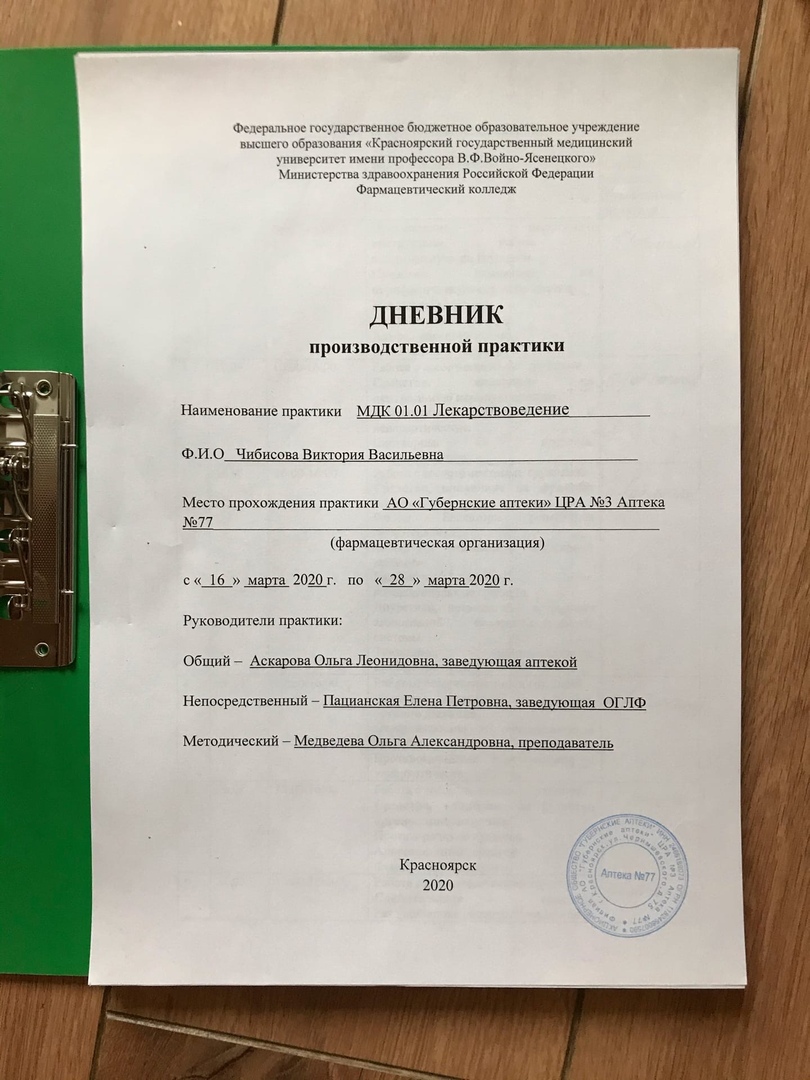 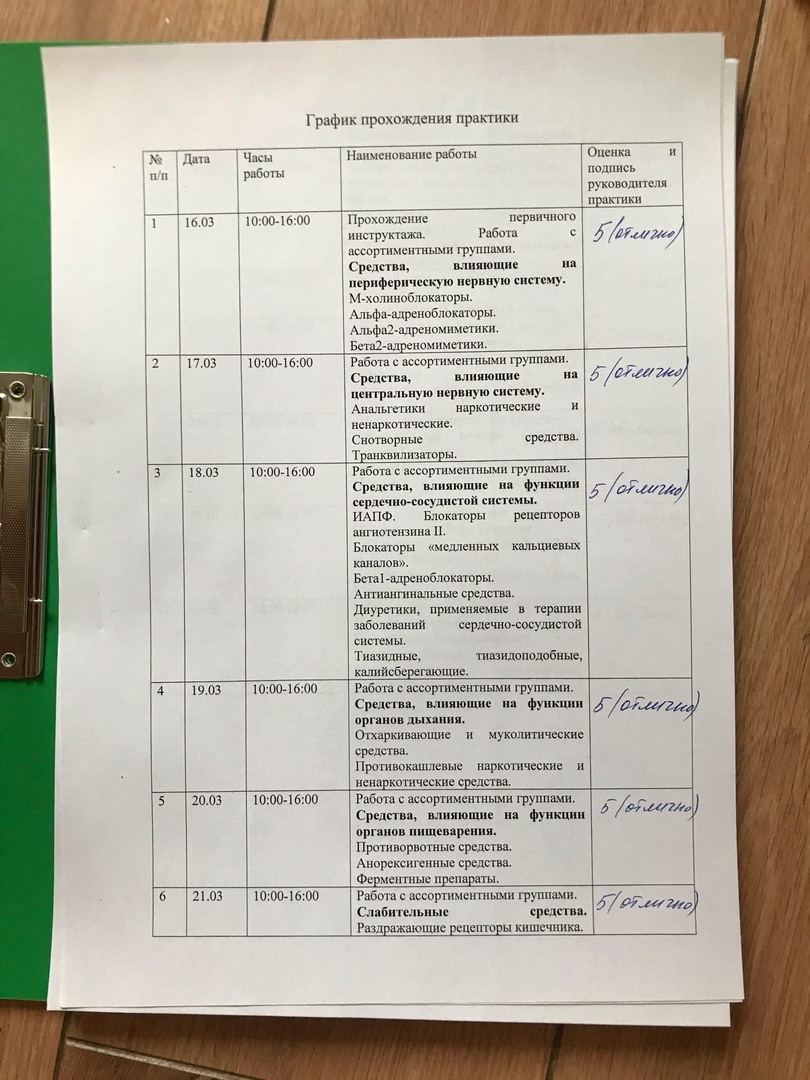 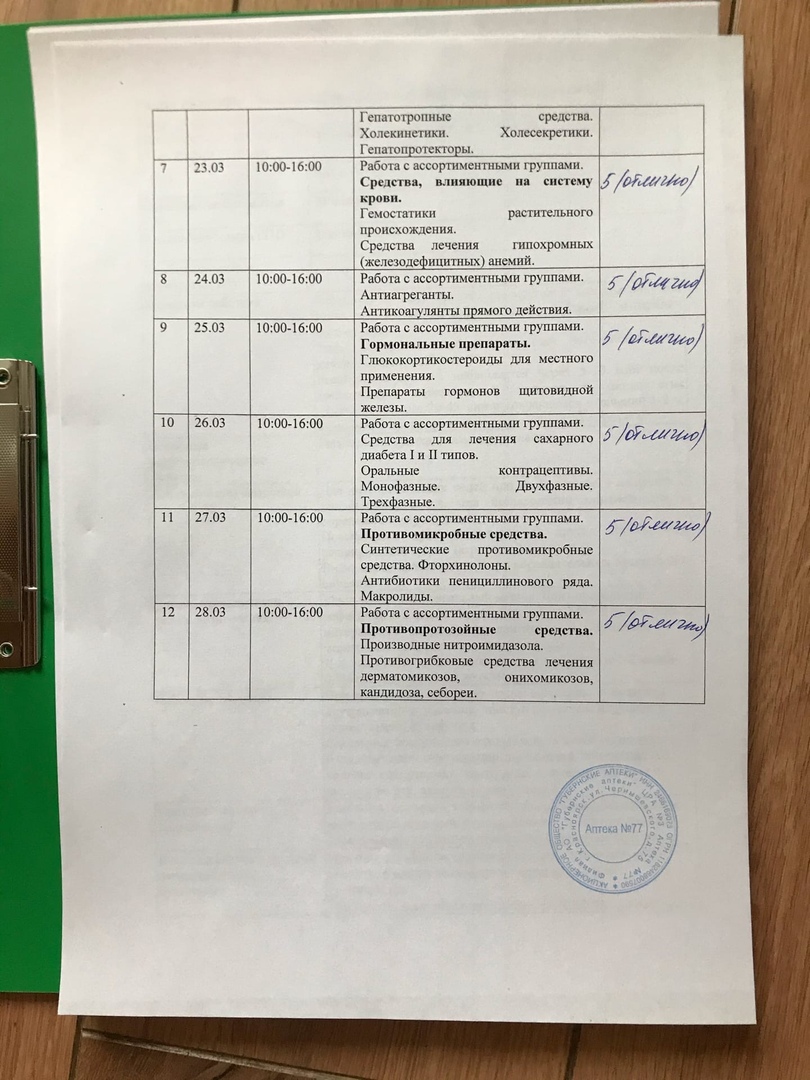 Раздел практики: Средства, влияющие на периферическую нервную системуТема: М-холиноблокаторыДата заполнения: 16.03	  	Подпись непосредственного руководителя практики:Раздел практики: Средства, влияющие на периферическую нервную системуТема: Альфа-адреноблокаторы.Дата заполнения: 16.03   	Подпись непосредственного руководителя практики:Раздел практики: Средства, влияющие на периферическую нервную системуТема: Альфа2-адреномиметики.Дата заполнения: 16.03        	Подпись непосредственного руководителя практики:Раздел практики: Средства, влияющие на периферическую нервную системуТема: Бета2-адреномиметики.Дата заполнения: 16.03       	Подпись непосредственного руководителя практики:Раздел практики: Средства, влияющие на центральную нервную систему.Тема: Анальгетики наркотическиеДата заполнения: 17.03          	Подпись непосредственного руководителя практики:Раздел практики: Средства, влияющие на центральную нервную систему.Тема: Анальгетики ненаркотическиеДата заполнения: 17.03        	Подпись непосредственного руководителя практики:Раздел практики: Средства, влияющие на центральную нервную систему.Тема: Снотворные средства. Дата заполнения: 17.03                 	Подпись непосредственного руководителя практики:Раздел практики: Средства, влияющие на центральную нервную систему.Тема: Транквилизаторы.Дата заполнения: 17.03                   	Подпись непосредственного руководителя практики:Раздел практики: Средства, влияющие на функции сердечно-сосудистой системы.Тема: Ингибиторы АПФДата заполнения: 18.03           	Подпись непосредственного руководителя практики:Раздел практики: Средства, влияющие на функции сердечно-сосудистой системыТема: Блокаторы рецепторов ангиотензина II. Дата заполнения: 18.03         	Подпись непосредственного руководителя практики:Раздел практики: Средства, влияющие на функции сердечно-сосудистой системыТема: Блокаторы «медленных кальциевых каналов».Дата заполнения: 18.03             	Подпись непосредственного руководителя практики:Раздел практики: Средства, влияющие на функции сердечно-сосудистой системыТема: Тиазидные диуретикиДата заполнения: 18.03        	Подпись непосредственного руководителя практики:Раздел практики: Средства, влияющие на функции сердечно-сосудистой системыТема: Тиазидоподобные диуретикиДата заполнения: 18.03           	Подпись непосредственного руководителя практики:Раздел практики: Средства, влияющие на функции сердечно-сосудистой системыТема: Петлевые диуретики Дата заполнения: 18.03            	Подпись непосредственного руководителя практики:Раздел практики: Средства, влияющие на функции сердечно-сосудистой системыТема: Калийсберегающие диуретики Дата заполнения: 18.03          	Подпись непосредственного руководителя практики:Раздел практики: Средства, влияющие на функции сердечно-сосудистой системыТема: Бета1-адреноблокаторы.Дата заполнения: 18.03         Подпись непосредственного руководителя практики:Раздел практики: Средства, влияющие на функции сердечно-сосудистой системыТема: Антиангинальные средства. Нитраты.Дата заполнения:	 18.03        	Подпись непосредственного руководителя практики:Раздел практики: Средства, влияющие на функции органов дыханияТема: Отхаркивающие средства.Дата заполнения:	 19.03          	Подпись непосредственного руководителя практики:Раздел практики: Средства, влияющие на функции органов дыханияТема: Муколитические средства.Дата заполнения:	19.03           	Подпись непосредственного руководителя практики:Раздел практики: Средства, влияющие на функции органов дыханияТема: Противокашлевые наркотические средстваДата заполнения:	           	Подпись непосредственного руководителя практики:Раздел практики: Средства, влияющие на функции органов дыханияТема: Противокашлевые ненаркотические средства.Дата заполнения: 19.03        	Подпись непосредственного руководителя практики:Раздел практики: Средства, влияющие на функции органов пищеварения.Тема: Прокинетические и противорвотные средстваДата заполнения: 20.0        	Подпись непосредственного руководителя практики:Раздел практики: Средства, влияющие на функции органов пищеварения.Тема: Анорексигенные средства.Дата заполнения: 20.03          	Подпись непосредственного руководителя практики:Раздел практики: Средства, влияющие на функции органов пищеварения.Тема: Ферментные препараты.Дата заполнения: 20.03           	Подпись непосредственного руководителя практики:Раздел практики: Средства, влияющие на функции органов пищеварения.Тема: Осмотические слабительныеДата заполнения:21.03	        	Подпись непосредственного руководителя практики:Раздел практики: Средства, влияющие на функции органов пищеварения.Тема: Слабительные, раздражающие рецепторы кишечникаДата заполнения: 21.03	   	Подпись непосредственного руководителя практики:Раздел практики: Средства, влияющие на функции органов пищеварения.Тема:  Холекинетики. Дата заполнения: 21.03	        	Подпись непосредственного руководителя практики:Раздел практики: Средства, влияющие на функции органов пищеварения.Тема: Холесекретики Дата заполнения: 21.03        	Подпись непосредственного руководителя практики:Раздел практики: Средства, влияющие на функции органов пищеварения.Тема: ГепатопротекторыДата заполнения: 21.03     	Подпись непосредственного руководителя практики:Раздел практики: Средства, влияющие на систему крови.Тема:  Гемостатики растительного происхождения.Дата заполнения: 23.03	       	Подпись непосредственного руководителя практики:Раздел практики: Средства, влияющие на систему крови.Тема: Средства лечения  гипохромных (железодефицитных) анемийДата заполнения: 23.03	      	Подпись непосредственного руководителя практики:Раздел практики: Средства, влияющие на систему крови.Тема: Антиагреганты.Дата заполнения: 24.03	     	Подпись непосредственного руководителя практики:Раздел практики: Средства, влияющие на систему крови.Тема: Антикоагулянты прямого действия.Дата заполнения: 24.03    	Подпись непосредственного руководителя практики:Раздел практики: Гормональные препараты.Тема: Глюкокортикостероиды для местного применения.Дата заполнения: 25.03         	Подпись непосредственного руководителя практики:Раздел практики: Гормональные препараты.Тема: Препараты гормонов щитовидной железы. Антитиреоидные средстваДата заполнения: 25.03	      	Подпись непосредственного руководителя практики:Раздел практики: Гормональные препараты.Тема: Средства лечения сахарного диабета I и II типов.Дата заполнения: 26.03	        	Подпись непосредственного руководителя практики:Раздел практики: Гормональные препараты.Тема: Оральные контрацептивы. Монофазные. Дата заполнения: 26.03	           	Подпись непосредственного руководителя практики:Раздел практики: Гормональные препараты.Тема: Оральные контрацептивы. Трехфазные. Дата заполнения: 26.03	           	Подпись непосредственного руководителя практики:Раздел практики: Противомикробные средства.Тема: Синтетические противомикробные средства. Фторхинолоны. Дата заполнения: 27.03	           	Подпись непосредственного руководителя практики:Раздел практики: Противомикробные средства.Тема: Антибиотики пенициллинового ряда.Дата заполнения: 27.03	           	Подпись непосредственного руководителя практики:Раздел практики: Противомикробные средства.Тема: Макролиды.Дата заполнения: 27.03	           	Подпись непосредственного руководителя практики:Раздел практики: Противопротозойные средства. Тема: Производные нитроимидазола.Дата заполнения:	 27.03          	Подпись непосредственного руководителя практики:Раздел практики: Противопротозойные средства.Тема: Противогрибковые средства лечения дерматомикозов, онихомикозов, кандидоза, себореиДата заполнения: 28.03	           	Подпись непосредственного руководителя практики: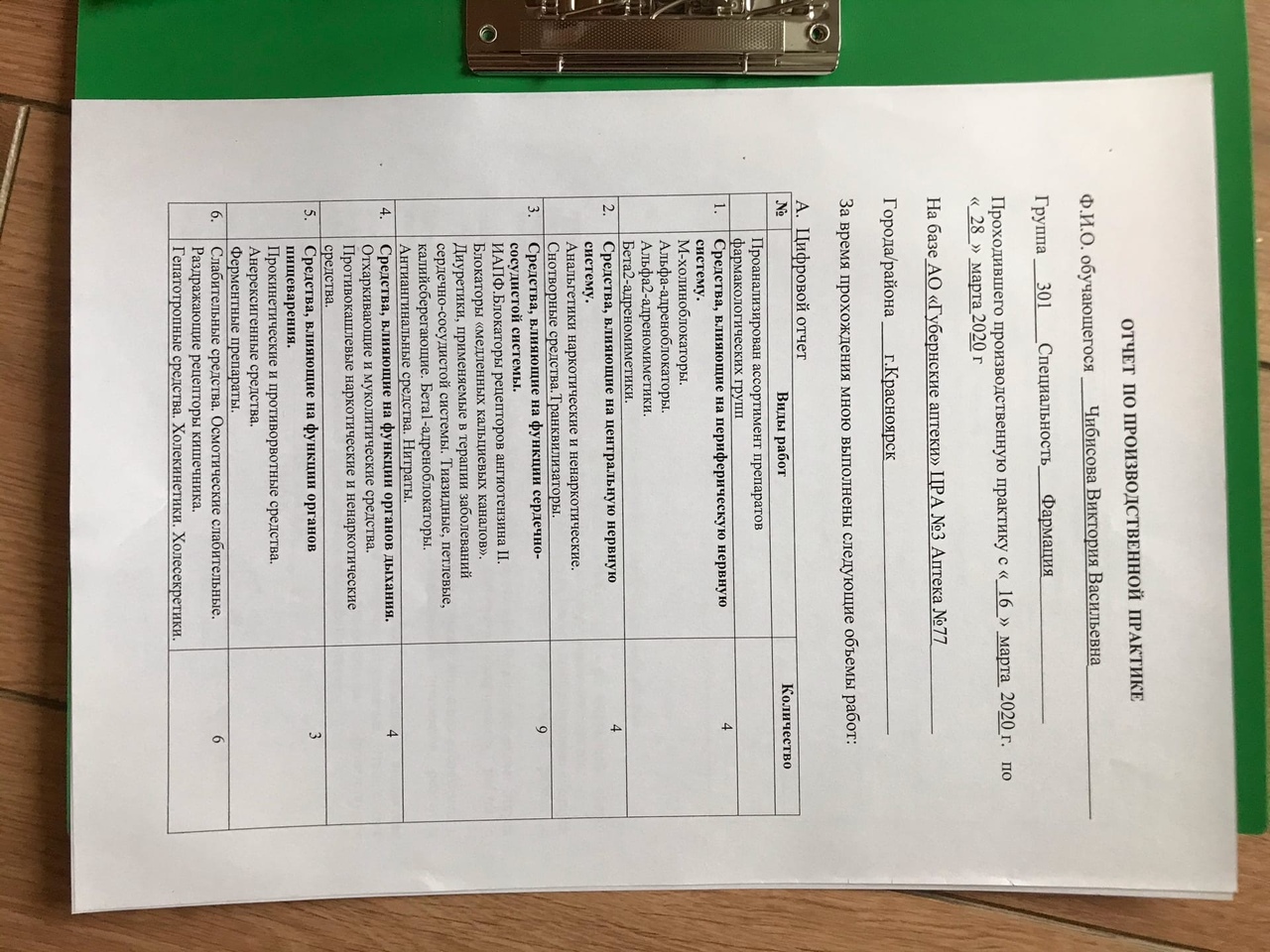 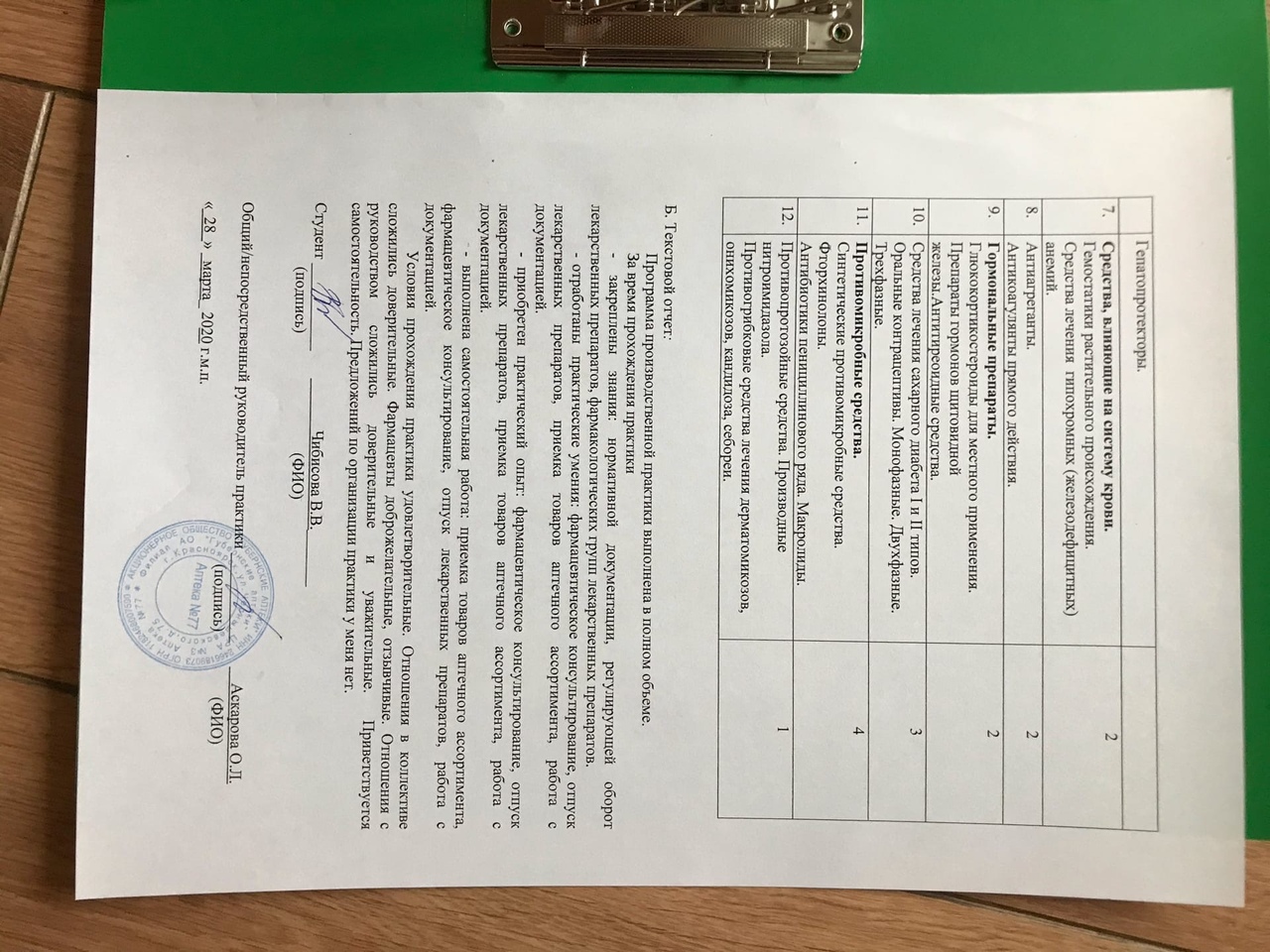 Лекарственный препарат (ТН), формы выпускаТропикамид, глазные капли 0,5% и 1%МННТропикамидСинонимическая замена  (ТН) МидриацилАналоговая замена (ТН)Атропин, Цикломед Комбинированные препараты (ТН)_Механизм действияБлокирует М-холинорецепторы круговой мышцы радужки глаза, происходит расширение зрачка (мидриаз)  и паралич аккомодации.Замедляет отток жидкости, за счет чего повышается внутриглазное давление.Расширение зрачков наблюдается через 5-10 мин после закапывания; максимальный мидриаз и циклоплегия отмечаются через 20-45 мин и сохраняются в течение 1-2 ч. Исходная ширина зрачков восстанавливается через 6 ч.Основные фармакологические эффектыРасширение зрачка, спазм аккомодацииПоказания к применениюДля диагностических целей при необходимости мидриаза и циклоплегии, в т.ч. при исследовании глазного дна и определении рефракции. Повышенная чувствительность к другим препаратам, расширяющим зрачок (атропин, скополамин). В составе комплексной терапии воспалительных процессов и синехий.Способ применения и режим дозированияМестно, в конъюктивальный мешок. Для определения рефракции 1-2 капли 1% раствора закапывают 2 раза в день с интервалом 5 минут. Для пролонгированного действия может быть добавлено еще одно закапывание. Для диагностического исследования закапывают 1-2 капли 0,5% раствора за 15-20 до осмотра.Побочные эффектыПри применении в высоких дозах: возможны повышение внутриглазного давления, приступ глаукомы, нарушения аккомодации, фотофобия.Системные реакции: возможны (чаще у детей) - головная боль, психотические реакции, тахикардия, понижение АД, коллапс, гипертермия, преходящее ощущение жжения и сухости во рту, аллергические реакции.Противопоказания к применениюГлаукома (особенно закрытоугольная форма), повышенное внутриглазное давление, повышенная чувствительность к тропикамиду, 1% растор противопоказан детям до 6 лет.Взаимодействие с другими лекарственными средствамиПри одновременном применении адреномиметики могут усилить, а м-холиномиметики - ослабить эффект тропикамида.Трициклические антидепрессанты, фенотиазины, амантадин, хинидин, антигистаминные препараты повышают вероятность развития побочных эффектов при одновременном применении с тропикамидом.Наличие ЛП в списках наркотических, психотропных, сильнодействующих, ядовитых, стоящих на ПКУ (указать регламентирующий документ)Относится к иным лекарственным препаратам, подлежащим ПКУ Перечня Приказа МЗ РФ от 22.04.2014 N 183н «Об утверждении перечня ЛС для медицинского применения, подлежащих предметно-количественному учету»Правила отпуска из аптеки (форма рецептурного бланка,  сроки его хранения в аптеке)Отпускается по рецепту формы 148-1/у-88, утвержденной  Приказом №4н, срок действия рецепта 15 дней, срок хранения 5 лет.Условия хранения в домашних условияхПрепарат следует хранить в закрытой оригинальной упаковке в недоступном для детей, защищенном от света месте при температуре не выше 25°C.Лекарственный препарат (ТН), форма выпускаОмник, капсылы с модифицированным высвобождением 0,4 мг №10, 30, 100 МННТамсулозинСинонимическая замена  (ТН)Тамсулозин, Гланзин, Тамзелин, ГиперпростАналоговая замена (ТН)Доксозазин, Алфупрост, СетегисКомбинированные препараты (ГН)-Механизм действияИзбирательно блокирует постсинаптические альфа1-адренорецепторы гладких мышц предстательной железы, шейки мочевого пузыря, простатической части уретры. В результате снижается тонус гладких мышц, облегчается отток мочи. Одновременно уменьшаются симптомы обструкции и раздражения, связанные с доброкачественной гиперплазией предстательной железы. Терапевтический эффект проявляется приблизительно через 2 недели от начала лечения. У тамсулозина меньше выражена способность блокировать альфа1-адренорецепторы гладких мышц сосудов, поэтому действие на системное АД незначительно.Основные фармакологические  эффектыСнижение тонуса гладких мышцПоказания к применениюЛечение дизурических расстройств при доброкачественной гиперплазии предстательной железыСпособ применения и режим дозированияВнутрь - 400 мкг 1 раз/сут (после завтрака).Побочные эффектыГоловокружение, ортостатическая гипотензия, ощущение сердцебиения, возможны головная боль, астения.Противопоказания к применениюГиперчувствиельность к тамсулозину, ортостотическая гипотензия, выраженная печеночная недостаточность,  Взаимодействие с другими лекарственными средствамиДругие α1-адреноблокаторы, ингибиторы ацетилхолинэстеразы, алпростадил, анестетики, диуретики, леводопа, антидепрессанты, бета-адреноблокаторы, блокаторы медленных кальциевых каналов, миорелаксанты, нитраты и этанол могут усиливать выраженность гипотензивного эффекта.Наличие ЛП в списках наркотичских, психотропных, сильнодействующих, ядовитых, стоящих на ПКУ (указать регламентирующий документ)-Правила отпуска из аптеки (форма рецептурного бланка,  сроки его хранения в аптеке)Отпускается по рецепту формы №107-1/у, утвержденной Приказом №4н, срок действия от 60 дней до 1 года, в аптеке не хранитсяУсловия хранения в домашних условияхХранить при температуре не выше 25°C, в недоступном для детей месте.Лекарственный препарат (ТН), формы выпускаВизин Классический глазные капли 0,05% флакон-капельница 15млМННТетризолинСинонимическая замена  (ТН)Монтевизин, ВизОптик, ОктилияАналоговая замена (ТН)-Комбинированные препараты (ТН)-Механизм действияСтимулирует альфа-адренорецепторы симпатической нервной системы, но не оказывает или оказывает слабое действие на бета-адренорецепторы. Обладает сосудосуживающим действием и уменьшает отек тканей.Эффект начинается через 60 секунд после закапывания и продолжается 4–8 ч.Основные фармакологические эффектыСосудосуживающее действиеПоказания к применениюДля снятия отека и гиперемии конъюнктивы (покраснения глаз), обусловленных воздействием химических и физических факторов (дым, ветер, пыль, хлорированная вода, свет, косметические средства, контактные линзы), а также возникающих при аллергических реакциях, таких как поллиноз.Способ применения и режим дозированияМестно, взрослым и детям старше 2-х лет по 1 капле в пораженный глаз 2-3 раза в сутки. Применение препарата более 4 дней должно проводиться только под контролем врача.Побочные эффектыУсиление слезотечения, расширение зрачка, ощущение жжения в области глаза, покраснение, раздражение, отек, боль, зуд.Противопоказания к применениюЗакрытоугольная глаукома, эндотелиально-эпителиальная дистрофия роговицы, детский возраст до 2 лет,  повышенная чувствительность к компонентам препарата.Взаимодействие с другими лекарственными средствамиНе следует применять одновременно с ингибиторами МАО типа транилципромина, трициклическими антидепрессантами, а также препаратами, повышающими АД. Комбинированная терапия с данными группами лекарственных препаратов может привести к усилению сосудосуживающего действия и повышению АД.Наличие ЛП в списках наркотических, психотропных, сильнодействующих, ядовитых, стоящих на ПКУ (указать регламентирующий документ)-Правила отпуска из аптеки (форма рецептурного бланка,  сроки его хранения в аптеке)Отпускается без рецепта.Условия хранения в домашних условияхПрепарат следует хранить в недоступном для детей месте, флаконы - при температуре не выше 30°С.Лекарственный препарат (ТН), формы выпускаСальбутамолАэрозоль для ингаляций дозированный 100 мкг/доза.МННСальбутамолСинонимическая замена  (ТН)Вертасорт, Вентолин, Асталин,Аналоговая замена (ТН)Фенотэйр, Беротек НКомбинированные препараты (ТН)Беклометазон+Сальметерол «СабаКомб»Механизм действияСелективный агонист Бета 2-адренорецепторов. Действует на Бета 2-адренорецепторы гладкой мускулатуры бронхов. Оказывает выраженный бронходилатирующий эффект, предупреждая или купируя спазм бронхов, снижает сопротивление в дыхательных путях.Основные фармакологические эффектыБронходилатирующее, токолитическое действиеПоказания к применениюПредупреждение и купирование бронхоспазма при всех формах бронхиальной астмы, ХОБЛ, хронический бронхит и эмфизема легких.Способ применения и режим дозированияИнгаляционно. По 1-2 ингаляций. Суточная доза не должна превышать 1200мкг (12 ингаляций).Побочные эффектыПреходящее расширение периферических сосудов, умеренная тахикардия, головная боль, головокружение, тошнота, рвота, гипокалиемия, аллергичекие реакции,  артериальная гипотензия, коллапс.Противопоказания к применениюГиперчувствительность к компонентам препарата, нарушения сердечного ритма, миокардит, пороки сердца, ИБС, тяжелая СН, беременность, детский возраст до 2-х лет.Взаимодействие с другими лекарственными средствамиПри одновременном применении сальбутамола с некардиоселективными бета-адреноблокаторами возможно взаимное подавление терапевтических эффектов; с теофиллином - повышается риск развития тахикардии и аритмии, в частности наджелудочковой экстрасистолии.При одновременном применении сальбутамола и производных ксантина, ГКС или диуретиков возрастает риск развития гипокалиемии.Наличие ЛП в списках наркотических, психотропных, сильнодействующих, ядовитых, стоящих на ПКУ (указать регламентирующий документ)_Правила отпуска из аптеки (форма рецептурного бланка,  сроки его хранения в аптеке)Отпускается по рецепту формы №107-1/у, утвержденный Приказом №4н. Рецепт не хранится.Условия хранения в домашних условияхХранить при температуре не выше 30°С в недоступном для детей месте. Хранить вдали от отопительной системы и вдали от солнечных лучей.Лекарственный препарат (ТН), формы выпускаФендивия, ТТС 25мкг/ч, 50 мкг/чМННФентанилСинонимическая замена  (ТН)Фентанил ТТС, Аналоговая замена (ТН)-Комбинированные препараты (ГН)-Механизм действияЯвляется опиоидным анальгетиком со сродством к опиоидным µ-рецепторам ЦНС, спинного мозга и периферических тканей. Повышает активность антиноцицептивной системы, увеличивает порог болевой чувствительности. Нарушает передачу возбуждения по специфическому и неспецифическому болевым путям к ядрам таламуса, гипоталамуса, миндалевидному комплексу.  Препарат преимущественно оказывает обезболивающий и седативный эффекты.Оказывает угнетающее действие на дыхательный центр, повышает тонус гладких мышц желчевыводящих путей, сфинктеров, снижает перистальтику кишечника, улучшает всасывание воды из ЖКТ. Практичесики не влияет на АД, снижает почечный кровоток. В крови повышает содержание амилазы и липазы.Способствует наступлению сна (преимущественно в связи со снятием болевого синдрома). Вызывает эйфорию.Основные фармакологические эффектыАнальгезирующее, седативныйПоказания к применениюХронический болевой синдром сильной и средней выраженности, требующий обезболивания опиоидными анальгетиками (боли, вызванные онкологическим заболеванием, болевой синдром неонкологического генеза, требующий многократного обезболивания опиоидными анальгетиками)Способ применения и режим дозированияТрансдермальные пластыри высвобождают активное вещество в течение 72 ч. Препарат применяется трансдермально. Пластырь следует наносить на плоскую поверхность неповрежденной и необлученной кожи туловища или плеча. Перед аппликацией кожа должна быть абсолютно сухой. Необходимая доза подбирается индивидуально.Побочные эффектыСонливость, головная боль, головокружение, спутанность сознания, депрессия, беспокойство,ь, галлюцинации, нервная анорексия, эйфория, тремор, аритмия, угнетение дыхания, тошнота, рвота, запор, боли в области живота, аллергические реакции.При длительном приеме фентанила могут развиться толерантность, физическая и психическая зависимость, кратковременная ригидность мышц (в т.ч. грудных).Противопоказания к применениюУгнетение дыхательного центра; токсическая диспепсия;  возраст до 18 лет;  тяжелые поражения ЦНС;  одновременное применение ингибиторов МАО или прием в течение 14 дней после их отмены; повышенная чувствительность к компонентам препарата; токсическая диарея; беременность, лактация; раздраженная, облученная или облученная кожа на месте аппликации.Взаимодействие с другими лекарственными средствамиДолжен быть исключен одновременный прием производных барбитуровой кислоты, т.к. они могут усилить эффект угнетения дыхания фентанила.Сопутствующий прием других средств, подавляющих ЦНС, включая опиоиды, анксиолитики, транквилизаторы, средства для наркоза, общие анестетики, производные фенотиазина, миорелаксанты, антигистаминные препараты с седативным действием, этанол, может вызывать аддитивные седативные эффекты; может возникнуть гиповентиляция, артериальная гипотензия, глубокая седация или кома.Наличие ЛП в списках наркотических, психотропных, сильнодействующих, ядовитых, стоящих на ПКУ (указать регламентирующий документ)Относится к Спику II Перечня НС и ПВ и их прекурсоров ПП РФ от 30.06.1998 N 681 «Об утверждении перечня наркотических средств, психотропных веществ и их прекурсоров, подлежащих контролю в Российской Федерации».Правила отпуска из аптеки (форма рецептурного бланка,  сроки его хранения в аптеке)Отпускается по рецепту формы №148-1/у-88, утвержденным Приказом №4н, срок действия 15 дней, срок хранения в аптеке 5 лет.Условия хранения в домашних условияхХранить в недоступном для детей месте при температуре от 15 до 25°С.Лекарственный препарат (ТН), формы выпускаАнальгин таблетки 0,5 №10,20,50; раствор для инъекций 50% 2мл №10МННМетамизол натрияСинонимическая замена  (ТН)Анальгин-ультраАналоговая замена (ТН)Парацетамол, Эффералган, ПанадолКомбинированные препараты (ГН)Бендазол+Метамизолнатрия+Папаверин+Фенобарбитал: «Андипал»Метамизолнатрия+Питофенон+Фенпивериния бромид: «Спазган», «Брал», «Спазмалгон»Механизм действияОказывает анальгетическое, жаропонижающее и противовоспалительное действие, механизм которого связан с угнетением синтеза простагландинов.Основные фармакологические эффектыАнальгезирующий, жаропонижающий, противовоспалительныйПоказания к применениюБолевой синдром различного генеза (почечная и желчная колика, невралгия, миалгия; при травмах, ожогах, после операций; головная боль, зубная боль, меналгии). Лихорадка при инфекционно-воспалительных заболеваниях.Способ применения и режим дозированияВнутрь взрослым назначают по 250-500 мг 2-3 раза/сут. Максимальная разовая доза - 1 г, суточная - 3 г. В/м или в/в медленно взрослым - 250-500 мг 2-3 раза/сут. Максимальная разовая доза - 1 г, суточная - 2 г. Побочные эффектыАллергические реакции, при длительном применении - лейкопения, агранулоцитоз.Местные реакции: при в/м введении - инфильтраты в месте введения.Противопоказания к применениюВыраженные нарушения функции почек и/или печени, заболевания крови, повышенная чувствительность к производным пиразолона, беременность, лактация. Взаимодействие с другими лекарственными средствамиПри одновременном применении с анальгетиками-антипиретиками, с НПВС возможно взаимное усиление токсических эффектов.При одновременном применении с производными фенотиазина возможна выраженная гипертермия; с седативными средствами, анксиолитиками – усиливается анальгезирующее действие метамизола натрия; с трициклическими антидепрессантами, пероральными контрацептивами, аллопуринолом – нарушается метаболизм метамизола натрия и повышается его токсичность; с кофеином – усиливается действие метамизола натрия; с циклоспорином – уменьшается концентрация циклоспорина в плазме крови.Наличие ЛП в списках наркотических, психотропных, сильнодействующих, ядовитых, стоящих на ПКУ (указать регламентирующий документ)-Правила отпуска из аптеки (форма рецептурного бланка,  сроки его хранения в аптеке)Отпускается без рецепта.Условия хранения в домашних условияхВ защищенном от света месте при температуре не выше 25°С.Лекарственный препарат (ТН), формы выпускаИмован таблетки п.п.о. 7,5мг №20МННЗопиклонСинонимическая замена  (ТН)Сомнол, ТорсонАналоговая замена (ТН)Золпидем «Ивадал», «Сновител» Залеплон «АндантеКомбинированные препараты (ГН)-Механизм действияЯвляется агонистом бензодиазепиновых рецепторов. Взаимодействует с центральными рецепторами макромолекулярного ГАМК-бензодиазепин-хлорионофорного комплекса и не взаимодействует с периферическими бензодиазепиновыми рецепторами. Повышает чувствительность ГАМК-рецепторов к медиатору (ГАМК) , что обусловливает повышение частоты открытия в цитоплазматической мембране нейронов каналов для входящих токов ионов хлора. В результате происходит усиление тормозного влияния ГАМК и торможение межнейронной передачи в различных отделах ЦНС.Основные фармакологические эффектыСнотворный, седативный.Показания к применениюЛечение преходящей, ситуационной и хронической бессонницы у взрослых (включая трудности с засыпанием, ночными и ранними пробуждениями).Способ применения и режим дозированияДлительность лечения преходящей бессонницы - от 2 до 5 дней, ситуационной бессонницы - от 2 до 3 недель. При хронической бессоннице длительность курсового лечения врач определяет индивидуально.Рекомендуемая доза для взрослых - 7.5 мг. Не следует превышать указанную дозу.Побочные эффектыНаиболее часто: горький вкус во рту, головокружение, головная боль, остаточная сонливость после пробуждения, возможна антероградная амнезия, диспепсия, тошнота, сухость во рту, аллергические реакции, синдром отмены, который проявляется различными симптомами, такими как рикошетная бессонница, беспокойство, тремор, повышенная потливость, возбуждение, спутанность сознания, головная боль, дрожь, тахикардия, бред, кошмарные сновидения, галлюцинации, раздражительность.Противопоказания к применениютяжелая миастения; выраженная дыхательная недостаточность; тяжелая печеночная недостаточность; синдром апноэ во сне; возраст до 18 лет; повышенная чувствительность к компонентам препарата.Взаимодействие с другими лекарственными средствамиНе рекомендуется одновременный прием с алкоголем, т.к. возможно усиление седативного эффекта зопиклона.Усиление угнетающего влияния на ЦНС возможно при одновременном назначении препарата Имован с нейролептиками, снотворными средствами, транквилизаторами, седативными средствами, антидепрессантами, опиоидными анальгетиками, противоэпилептическими препаратами, анестетиками, антигистаминными препаратами с седативным эффектом, а также с эритромицином.Наличие ЛП в списках наркотических, психотропных, сильнодействующих, ядовитых, стоящих на ПКУ (указать регламентирующий документ)Относится к списку СД и ЯВ ПП РФ №964 «Об утверждении списков сильнодействующих и ядовитых веществ для целей статьи 234 и других статей Уголовного кодекса РФ. А также крупного размера сильнодействующих веществ для целей статьи 234 УК РФ» .Правила отпуска из аптеки (форма рецептурного бланка,  сроки его хранения в аптеке)Отпускается по рецепту формы №148-1/у-88, утвержденной Приказом №4н. Срок действия 15 дней, срок хранения в аптеке 3 года.Условия хранения в домашних условияхВ сухом месте при температуре 30°С. Хранить при недоступном для детей месте. Лекарственный препарат (ТН), формы выпускаФеназепам таблетки 0,5 мг, 1мг №10,20МННБромдигидрохлорфенилбензодиазепинСинонимическая замена  (ТН)-Аналоговая замена (ТН)«Адаптол», «Атаракс», «Афобазол», «Грандаксин», «Мексиприм», «Стрезам»Комбинированные препараты (ГН)-Механизм действияУсиливает ингибирующее действие ГАМК на передачу нервных импульсов. Стимулирует бензодиазепиновые рецепторы, расположенные в аллостерическом центре постсинаптических ГАМК-рецепторов восходящей активирующей ретикулярной формации ствола мозга; уменьшает возбудимость подкорковых структур головного мозга (лимбическая система, таламус, гипоталамус), тормозит полисинаптические спинальные рефлексы.Основные фармакологические эффектыАнксиолитический, седативно-снотворный, противосудорожный, центральный миорелаксирующий эффектыПоказания к применениюКупирование приступов тревоги, ажитации, страха (панические атаки и др.);  невротические, неврозоподобные, психопатические и психопатоподобные и др., реактивные психозы; расстройства сна; профилактика состояний страха и эмоционального напряжения; абстинентный синдром; эпилептический статус, эпилептические припадки (различной этиологии), височная и миоклоническая эпилепсия.Способ применения и режим дозированияВнутрь, независимо от приемов пищи.  При нарушениях сна - 250-500мкг за 20-30 мин до сна. Для лечения невротических, психопатических, неврозоподобных и психопатоподобных состояний начальная доза - 0.5-1 мг 2-3 раза в деньПобочные эффектыСонливость, чувство усталости, головокружение, снижение способности к концентрации внимания, дезориентация, неустойчивость походки, замедление психических и двигательных реакций, спутанность сознания, головная боль, дистонические экстрапирамидные реакции (неконтролируемые движения, в т.ч. глаз), астения, миастения, сухость во рту или слюнотечение, изжога, тошнота, рвота, снижение аппетита, запоры или диарея, аллергические реакции, привыкание, лекарственная зависимость, синдром отмены.Противопоказания к применениюКома, шок, миастения, закрытоугольная глаукома (острый приступ или предрасположенность), острые отравления алкоголем, наркотическими анальгетиками и снотворными средствами, тяжелая ХОБЛ (возможно усиление дыхательной недостаточности), острая дыхательная недостаточность, тяжелая депрессия (могут проявляться суицидальные наклонности); I триместр беременности, период лактации, детский и подростковый возраст до 18 лет (безопасность и эффективность не определены), повышенная чувствительность.Взаимодействие с другими лекарственными средствамиПри одновременном применении феназепам снижает эффективность леводопы у больных паркинсонизмом. Феназепам может повышать токсичность зидовудина.Наличие ЛП в списках наркотических, психотропных, сильнодействующих, ядовитых, стоящих на ПКУ (указать регламентирующий документ)-Правила отпуска из аптеки (форма рецептурного бланка,  сроки его хранения в аптеке)Опускается по рецепту формы №107-1/у, утвержденным Приказом №4н. Срок действия от 60 дней до 1 года, срок хранения в аптеке 3 месяца.Условия хранения в домашних условияхХранить в недоступном для детей месте при температуре не выше 30°С.Лекарственный препарат (ТН), формы выпускаКапотен Таблетки по 25 мгМННКаптоприлСинонимическая замена  (ТН)Ангиоприл-25, Каптоприл СандозАналоговая замена (ТН)Эналаприл «Энап»Фозиноприл «Фозикард», «Моноприл»Комбинированные препараты (ГН)Каптоприл+гидрохлортиазид: «Капозид»,Механизм действияПодавляют активность фермента, превращающего ангиотензина 1 в ангиотензин 2 и т.о. влияет на функции РААС. Блогадоря этому происходит расширение сосудов и снижение АД. Кроме того, тормозят секрецию других БАВ, учавствующих в регуляции уровня АД.Основные фармакологические эффектыАнтигипертензивный, вазодилатирующий.Показания к применениюАртериальная гипертензия, в т.ч. реноваскулярная; хроническая сердечная недостаточность (в составе комбинированной терапии); острый инфаркт миокарда; диабетическая нефропатия на фоне сахарного диабета 1 типа.Способ применения и режим дозированияВнутрь, за час до еды. По 25мг 2 раза в сутки.Побочные эффектыОртостатическая гипотензия, тахикардия, снижение АД, сухой кашель, бронхоспазм, отек легких, головная боль, головокружение, гиперкалиемия, гипонатриемия, сухость во рту.Противопоказания к применениюПовышенная чувствительность к компонентам препарата, ангионевротический отек, нарушения печени/почек, гиперкалиемия, беременность, лактация, детский возраст до 18 лет.Взаимодействие с другими лекарственными средствамиУ пациентов, принимающих диуретические средства, препарат Капотен может потенцировать гипотензивное действие.Наличие ЛП в списках наркотических, психотропных, сильнодействующих, ядовитых, стоящих на ПКУ (указать регламентирующий документ)-Правила отпуска из аптеки (форма рецептурного бланка,  сроки его хранения в аптеке)Отпускается по рецепту формы  №107-1/у, утвержденной  Приказом №4н. Не хранится.Условия хранения в домашних условияхПрепарат следует хранить в недоступном для детей, сухом месте при температуре не выше 25°С.Лекарственный препарат (ТН), формы выпускаЛозапТаблетки п/о по 50 и 100 мгМННЛозартанСинонимическая замена  (ТН)Лозартан, Реникард, Блоктран, ПрезартанАналоговая замена (ТН)Валсартан«Валз» «Диован» «Вальсакор»Телмисартан «Микардис»Комбинированные препараты (ГН)Гидрохлортиазид+Лозартан: «Лозап Плюс», «Лозартан Н», «Симартан-Н»Амлодипин+Лозартан: «Амлотоп Плюс», «Лортенза», «Лозап АМ»Механизм действияБлокирует рецепторы ангиотензина II в различных тканях, включая корковое вещество надпочечников, мозг, почки, печень, гладкую мускулатуру сосудов, сердце и препятствует развитию эффектов ангиотензина II. Уменьшает артериальную вазоконстрикцию, ОПСС, давление в малом круге кровообращения, понижает давление заклинивания в легочных сосудах, тормозит высвобождение альдостерона, предупреждает задержку натрия и воды в организме. Повышает толерантность к физической нагрузке у пациентов с сердечной недостаточностьОсновные фармакологические эффектыАнтигипертензивныйПоказания к применениюАртериальная гипертензия; хроническая сердечная недостаточность (в составе комбинированной терапии, при непереносимости или неэффективности терапии ингибиторами АПФ); снижение риска развития сердечно-сосудистых заболеваний (в т.ч. инсульта) и смертности у пациентов с артериальной гипертензией и гипертрофией левого желудочка; диабетическая нефропатия при гиперкреатининемии и протеинурии (соотношение альбумина мочи и креатинина более 300 мг/г) у пациентов с сахарным диабетом 2 типа и сопутствующей артериальной гипертензии (снижение прогрессирования диабетической нефропатии до терминальной хронической почечной недостаточности).Способ применения и режим дозированияПрепарат принимают внутрь, независимо от приема пищи. 1 табл. 1 раз в суткиПобочные эффектыАллергические реакции, головокружение, головная боль, ощущение сердцебиения, ортостатическая гипотензия, выраженное снижение АД, боли в животе, тошнота, рвотаПротивопоказания к применениюПовышенная чувствительность к компонентам препарата; одновременное применение с ингибиторами АПФ у пациентов с диабетической нефропатией; тяжелые нарушения функции печени; беременность; период грудного вскармливания; возраст до 18 лет.Взаимодействие с другими лекарственными средствамиПрименение препарата совместно с алискиреном противопоказано у пациентов с сахарным диабетом и/или с умеренной или тяжелой почечной недостаточностью и не рекомендуется у других пациентов.Применение препарата в сочетании с ингибиторами АПФ противопоказано пациентам с диабетической нефропатией и не рекомендуется у других пациентов.Наличие ЛП в списках наркотических, психотропных, сильнодействующих, ядовитых, стоящих на ПКУ (указать регламентирующий документ)-Правила отпуска из аптеки (форма рецептурного бланка,  сроки его хранения в аптеке)Отпускается по рецепту формы №107-1/у, утвержденной приказом №4н. Не хранится.Условия хранения в домашних условияхПрепарат следует хранить в недоступном для детей месте при температуре не выше 30°C.Лекарственный препарат (ТН), формы выпускаКордафлекс таблетки 10 мг №100, 20мг №30, 60МНННифедипинСинонимическая замена  (ТН)Кордафлекс РД, Фенигидин, Кордафлекс  Ретард, Кальцигард Ретард, кордипин ХЛ Аналоговая замена (ТН)Амлодипин «Норваск»Фелодипин «Фелодип»Комбинированные препараты (ТН)-Механизм действияБлокирует «медленные кальциевые каналы» в мембранах клеток проводящей системы сердца, замедляя поступление ионов кальция внутрь клетки, что приводит к торможению проведения импульсов и снижению автоматизма сердца и снижению артериального давления.Основные фармакологические эффектыАнтигипертензивное, антиангинальноеПоказания к применениюартериальная гипертензия, включая гипертонические кризы; ИБС: стабильная стенокардия (стенокардия напряжения), ангиоспастическая стенокардия.Способ применения и режим дозированияНазначают по 10 мг (1 таб.) 3 раза/сут. При необходимости доза препарата может быть увеличена до 20 мг (2 таб.) 1-2 раза/сут. Максимальная суточная доза - 40 мг. Интервал между приемами препарата - не менее 2 ч.Побочные эффектыГиперемия кожи лица, выраженная артериальная гипотензия, тахикардия, головная боль, головокружение, повышенная утомляемость, нарушения сна, диарея, запоры, тошнота, изжога, аллергические реакции.Противопоказания к применениюОстрый инфаркт миокарда, выраженная артериальная выраженный аортальный стеноз, идиопатический гипертрофический субаортальный стеноз; хроническая сердечная недостаточность в стадии декомпенсации; нестабильная стенокардия; повышенная чувствительность к компонентам препарата, детский возраст до 18 летВзаимодействие с другими лекарственными средствамиНитраты, бета-адреноблокаторы, диуретики, трициклические антидепрессанты, фентанил, алкоголь — усиливают гипотензивный эффект. Повышает активность теофиллина, уменьшает почечный клиренс дигоксина. Повышает биодоступность цефалоспоринов (цефиксима).Несовместим с рифампицином (ускоряет биотрансформацию и не позволяет создать эффективные концентрации). Сок грейпфрута (большое количество) увеличивает биодоступность.Наличие ЛП в списках наркотических, психотропных, сильнодействующих, ядовитых, стоящих на ПКУ (указать регламентирующий документ)-Правила отпуска из аптеки (форма рецептурного бланка,  сроки его хранения в аптеке)Отпускается по рецепту формы №107-1/у, утвержденной приказом №4н. Не хранится.Условия хранения в домашних условияхПрепарат следует хранить в защищенном от света и недоступном для детей месте при температуре от 15° до 25°С.Лекарственный препарат (ТН), формы выпускаГипотиазид таблетки 25мг, 100 мг №20МННГидрохлортиазидСинонимическая замена  (ТН)ГидрохлотиазидАналоговая замена (ТН)Индапамид, Фуросемид, ВерошпиронКомбинированные препараты (ТН)Гидрохлортиазид+Лозартан: «Лозап Плюс», «Лозартан Н», «Симартан-Н»Гидрохлортиазид+Рамиприл: «Рамазид Н», «Амприлан НЛ»Гипохлортиазид+Телмисартан: «Телпрес Плюс», «Тлсартан Н»Механизм действияИнгибирует транспортный белок, обеспечивающий перенос ионов Na и Cl в клетки канальцев эпителияЮ снижается реабсорбция этих ионов в дистальный отдел канальцев. Повышает концентрацию ионов Na, стимулирует их обмен на ионы K. Что приводит к повышению потнрь К.  Не изменяют почечный кровоток и снижвют скорость фильтрации в клубочках в определенных условиях.  Диуретический эффект наступает через 2 ч, достигает максимума через 4 ч и продолжается до 12 ч. Способствует снижению повышенного АД.Основные фармакологические эффектыДиуретическийПоказания к применениюАртериальная гипертензия, отечный синдром различного генеза (хроническая сердечная недостаточность, нефротический синдром, почечная недостаточность, задержка жидкости при ожирении), несахарный диабет, глаукома.Способ применения и режим дозированияРазовая доза - 25-50 мг, суточная доза - 25-100 мг. Частота приема зависит от показаний и реакции пациента на лечение.Побочные эффектыТошнота, рвота, диарея, ортостатическая гипотензия, тахикардия, гипокалиемия, гипомагниемия, гипонатриемия, гипохлоремический алкалоз, гиперурикемия, гиперкальциемия, слабость, утомляемость, головокружение, аллергические реакции.Противопоказания к применениюВыраженные нарушения функции почек, печеночная недостаточность, тяжелые формы подагры и сахарного диабета, повышенная чувствительность к компаненам препарата, беременность, лактация, детский возраст до 2 лет.Взаимодействие с другими лекарственными средствамиПри одновременном применении барбитуратов, диазепама, этанола повышается риск развития ортостатической гипотензии.Наличие ЛП в списках наркотических, психотропных, сильнодействующих, ядовитых, стоящих на ПКУ (указать регламентирующий документ)-Правила отпуска из аптеки (форма рецептурного бланка,  сроки его хранения в аптеке)Отпускается по рецепту формы №107-1/у, утвержденной Приказом №4н. В аптеке не хранится.Условия хранения в домашних условияхХранить в недоступном для детей и защищенном от света месте при температуре не выше 25°С.Лекарственный препарат (ТН), формы выпускаИндап таблетки 2,5мг №30, 50, 100МННИндапамидСинонимическая замена  (ТН)Индапамид, Ионик, Лорвас СРАналоговая замена (ТН)Фуросемид «Лазикс»Комбинированные препараты (ТН)Индапамид+Периндоприл «Нолипрел» «Ко-перинева»Механизм действияпо фармакологическим свойствам близок к тиазидоподобным диуретикам. Ингибирует реабсорбцию ионов натрия в кортикальном сегменте петили Генле. увеличивает выделение с мочой ионов натрия, хлора, кальция и магния, что сопровождается усилением диуреза и антигипертензивным действием.Основные фармакологические эффектыДиуретическое, вазодилатирующее, гипотензивноеПоказания к применениюАртериальная гипертензия у взрослых.Способ применения и режим дозированияПрепарат назначают внутрь, утром, независимо от приема пищи. Назначают по 2.5 мг (1табл.) 1 раз/сут.Побочные эффектыТошнота, рвота, сухость во рту, дискомфорт в области живота, гастралгия, запор или диарея, головная боль, общая слабость, повышенная утомляемость, ортостатическая гипотензия, аритмия, сердцебиение, полиурия, аллергические реакции.  Противопоказания к применениюПовышенная чувствительность к  компонентам препарата; острое нарушение мозгового кровообращения; выраженная печеночная  и/или почечная недостаточность, анурия; гипокалиемия; беременность; период лактации;  возраст до 18 лет.Взаимодействие с другими лекарственными средствамиНе рекомендуется применять одновременно индапамид и препараты лития из-за возможности развития токсического эффекта литияНаличие ЛП в списках наркотических, психотропных, сильнодействующих, ядовитых, стоящих на ПКУ (указать регламентирующий документ)-Правила отпуска из аптеки (форма рецептурного бланка,  сроки его хранения в аптеке)Отпускается по рецепту формы №107-1/у, утвержденной Приказом №4н. В аптеке не хранится.Условия хранения в домашних условияхПрепарат следует хранить в недоступном для детей, защищенном от света месте при температуре не выше 25°С.Лекарственный препарат (ТН), формы выпускаЛазикс таблетки 40 мг №50МННФуросемидСинонимическая замена  (ТН)Фуросемид, Аналоговая замена (ТН)Торасемид «Тригрим»Комбинированные препараты (ТН)-Механизм действияДействует на всем протяжении петли Генле, где происходит основная реабсорбция ионов натрия. Вызывают выведение с мочей 20-25% профильтрованного натрия и значительно повышают диурез. Ингибируют транспортный белок, обеспечивающий перенос ионов K, Na, Cl через эпителиальные клетки канальцев, следовательно ионы остаются в просвете канальцев и снижают реабсорбцию воды.Основные фармакологические эффектыДиуретический, антигипертензивныйПоказания к применениюОтечный синдром различного генеза, острая почечная недостаточность, артериальная гипертензия.Способ применения и режим дозированияПри приеме внутрь начальная доза для взрослых составляет 20-80 мг/сут, далее при необходимости дозу постепенно увеличивают до 600 мг/сут.Побочные эффектыСнижение АД, коллапс, тахикардия, головокружение, головная боль, слабость, вялость, сонливость, спутанность сознания,  нарушения зрения и слуха, снижение аппетита, сухость во рту, жажда, тошнота, рвота, запоры или диарея, аллергические реакции.Противопоказания к применениюОстрый гломерулонефрит, обструкция мочевыводящих путей камнем, острая почечная недостаточность, гипокалиемия, печеночная недостаточность, диабетическая кома, гипергликемическая кома, подагра, артериальная гипотензия, острый инфаркт миокарда, панкреатит.Взаимодействие с другими лекарственными средствамиГлюкокортикостероиды, карбеноксолон, препараты солодки в больших количествах и продолжительное использование слабительных при сочетании с фуросемидом увеличивают риск развития гипокалиемии.Аминогликозиды - замедление выведения аминогликозидов почками при их одновременном применении с фуросемидом и увеличение риска развития ототоксического и нефротоксического действия аминогликозидов.Наличие ЛП в списках наркотических, психотропных, сильнодействующих, ядовитых, стоящих на ПКУ (указать регламентирующий документ)-Правила отпуска из аптеки (форма рецептурного бланка,  сроки его хранения в аптеке)Отпускается по рецепту формы №107-1/у, утвержденной Приказом №4н. Не хранится.Условия хранения в домашних условияхВ сухом, защищенном от света месте, при температуре не выше 25 °C. Хранить в недоступном для детей месте.Лекарственный препарат (ТН), формы выпускаВерошпиронМННСпиронолактонСинонимическая замена  (ТН)Верошпилактон, СпиронолактонАналоговая замена (ТН)-Комбинированные препараты (ТН)-Механизм действияСпецифический антагонист альдостерона (минералокортикостероидный гормон коры надпочечников) пролонгированного действия. Связываясь с рецепторами альдостерона, увеличивает экскрецию ионов натрия, хлора и воды с мочой, уменьшает выведение ионов калия и мочевины, снижает кислотность мочиОсновные фармакологические эффектыАнтигипертензивныйПоказания к применениюЭссенциальная гипертензия, отечный синдром при хронической сердечной недостаточности, цирроз печени, сопровождающийся отеками, нефротический синдром, а также другие состояния, сопровождающиеся отеками, гипокалиемия/гипомагниемияСпособ применения и режим дозированияВнутрь. Суточная доза для взрослых - обычно 50-100 мг однократноПобочные эффектыТошнота, рвота, диарея; нарушение функции печени; заторможенность, головокружение, головная боль, сонливость, аллергические реакции.Противопоказания к применениюповышенная чувствительность, гиперкалиемия, гипонатриемия; тяжелая почечная недостаточность; беременность, период кормления грудью; детский возраст до 3 лет.Взаимодействие с другими лекарственными средствамиОдновременный прием препарата с другими калийсберегающими диуретиками, ингибиторами АПФ, антагонистами рецепторов ангиотензина II, блокаторами альдостерона, препаратами калия, а также соблюдение богатой калием диеты или употребление калийсодержащих заменителей соли может привести к развитию тяжелой гиперкалиемии.Алкоголь, барбитураты или наркотические препараты могут потенцировать связанную со спиронолактоном ортостатическую гипотензию.Наличие ЛП в списках наркотических, психотропных, сильнодействующих, ядовитых, стоящих на ПКУ (указать регламентирующий документ)-Правила отпуска из аптеки (форма рецептурного бланка,  сроки его хранения в аптеке)Отпускается по рецепту формы №107-1/у, утвержденной Приказом №4н. Не хранится.Условия хранения в домашних условияхПри температуре не выше 30 °C. Хранить в недоступном для детей месте.Лекарственный препарат (ТН), формы выпускаКонкор,  таблетки 5 мг, 10 мг №30, 50МННБисопрололСинонимическая замена  (ТН)Биол, Конкор Кор, Бисопролол, КондинормАналоговая замена (ТН)Пропранолол «Анаприлин»АтенололБесаксололКомбинированные препараты (ТН)Бисопролол + Гидрохлортиазид «Бипрол плюс», «Бисангил», «Лодоз», «Арител плюс»Бисопролол+Амлодипин «Конкор АМ», «Алотендин»Амлодипин+Бисопролол «НипертенКомби»Механизм действияБлокирует бета-адренорецепторы сердца, при этом снижается частота сердечных сокращений, сила сердечных сокращений, сердечный выброс, в связи с этим снижается потребность миокарда в кислороде, снижается АД. Оказывает антиаритмическое действие, что связано с блокадой проведения импульсов в проводящей системе сердца.Основные фармакологические эффектыАнтиангинальный, антигипертензивный, антиаритмическийПоказания к применениюАртериальная гипертензия, ишемическая болезнь сердца: стабильная стенокардия; хроническая сердечная недостаточность.Способ применения и режим дозированияСледует принимать один раз в сутки с небольшим количеством жидкости, утром до завтрака, во время или после него. Начальная доза 5 мг.Побочные эффектыГоловокружение, головная боль; брадикардия, усугубление симптомов течения ХСН, ощущение похолодания или онемения в конечностях, выраженное снижение АД, особенно у пациентов с ХСН; тошнота, рвота, диарея, запор.Противопоказания к применениюГиперчувствительность, острая сердечная недостаточность, кардиогенный шок, брадикардия, артериальная гипотензия, тяжелые формы бронхиальной астмы и/или ХОБЛ в анамнезе, детский возраст до 18 лет.Взаимодействие с другими лекарственными средствамиБМКК производные дигидропиридина (например, нифедипин, фелодипин, амлодипин) при одновременном применении с бисопрололом могут увеличивать риск развития артериальной гипотензии.НПВС способны снижать гипотензивный эффект бисопролола.Антигипертензивные средства, также как и другие средства с возможным антигипертензивным эффектом  способны усиливать гипотензивный эффект бисопролола.Наличие ЛП в списках наркотических, психотропных, сильнодействующих, ядовитых, стоящих на ПКУ (указать регламентирующий документ)-Правила отпуска из аптеки (форма рецептурного бланка,  сроки его хранения в аптеке)Отпускается по рецепту формы №107-1/у, утвержденной Приказом №4н. Срок действия от 60 дней до 1 года, срок хранения в аптеке 3 месяца.Условия хранения в домашних условияхПрепарат следует хранить в недоступном для детей месте при температуре не выше 30 °C.Лекарственный препарат (ТН), формы выпускаНитроглицерин таблетки подъязычные 0,5мгСпрей подъязычный дозированный 0,4мг/дозаМНННитроглицеринСинонимическая замена  (ТН)Нитрокор, Нитроспринт, НитроминтАналоговая замена (ТН)Изосорбидадинитрат «Изокет» «Кардикет»Изосорбидамононитрат«Эфокс»Комбинированные препараты (ТН)-Механизм действияГлавное действие нитратов – неспецифическая релаксация гладких мышц.Снижают тонус вен в большей степени и в меньшей тонус артерий. Расширяя вены, нитраты уменьшают преднагрузку на сердце. Расширение артериол ведет к снижению нагрузки на сердце и повышению сердечного выброса при снижении потребности миокарда в кислороде. Основные фармакологические эффектыАнтиангинальныйПоказания к применениюКупирование приступов стенокардииСпособ применения и режим дозированияТаблетку держат под языком до полного рассасывания, не проглатывая, сразу после возникновения боли - 0,5-1 мг на прием.Спрей применяют сублингвально наносят 400-800 мкг (1-2 дозы), нажимая на дозирующий клапан, желательно в положении сидя, при задержке дыхания с промежутками в 30 сек; после этого следует закрыть рот на несколько секундПобочные эффектыГоловокружение, «нитратная» головная боль, тахикардия, гиперемия кожи, жар, снижение АД; сухость во рту, тошнота, рвота, боль в животе.Противопоказания к применениюПовышенная чувствительность к нитратам,черепно-мозговая гипертензия, тампонада сердца, коллапс, геморрагический инсульт, недавно перенесенная травма головы, токсический отек легких, закрытоугольная форма глаукомы с высоким внутриглазным давлением, тяжелая анемия, возраст до 18 лет, нарушение мозгового кровообращения, шок, артериальная гипотензия, беременность, лактация.Взаимодействие с другими лекарственными средствамиСилденафил, варденафил, тадалафил, могут усиливать гипотензивный эффект, в связи с чем их одновременное применение противопоказано.Наличие ЛП в списках наркотических, психотропных, сильнодействующих, ядовитых, стоящих на ПКУ (указать регламентирующий документ)-Правила отпуска из аптеки (форма рецептурного бланка,  сроки его хранения в аптеке)Отпускается без рецепта.Условия хранения в домашних условияхПрепарат следует хранить в защищенном от света и недоступном для детей месте при температуре от 15° до 25°С, вдали от источников тепла.Лекарственный препарат (ТН), формы выпуска«Мукалтин» (таблетки 50 мг №10,20,30,50,100)МННАлтея лекарственного травы экстрактСинонимическая замена  (ТН)«мукалтин форте»Аналоговая замена (ТН)Тимьяна ползучего травы экстракт «Пертуссин», «Бронхикум»Плюща листьев экстракт «Гербион», «Геделикс», «Проспан»Комбинированные препараты (ГН)«Линкас» (солодки голой корней экстракт + перца длмнного плодов и корней экстракт + фиалка душистой цветков экстракт + алтея лекарственного травы экстракт)Механизм действияМукалтин представляет собой смесь полисахаридов из травы алтея лекарственного, обладает отхаркивающими свойствами. Благодаря рефлекторной стимуляции усиливает активность мерцательного эпителия и перистальтику дыхательных бронхиол в сочетании с усилением секреции бронхиальных желез.Основные фармакологические эффектыОтхаркивающий.Показания к применениюТрахеобронхит, обструктивный бронхит, бронхоэктазы, пневмония.Способ применения и режим дозированияВнутрь. Взрослым и детям с 12 лет по 1-2 табл. 2-3 раза в день перед едой. Детям можно растворить 1 табл. в 1/3 стакана теплой воды.Курс лечения в среднем 7-14 дней. Побочные эффектыАллергические реакции, диспептические явления.Противопоказания к применениюГиперчувствительность, язвенная болезнь желудка и двенадцатиперстной кишки, детский возраст до 12 лет.Взаимодействие с другими лекарственными средствамиМукалтин можно назначать одновременно с другими препаратами, применяемыми при лечении бронхолегочных заболеваний. Не следует применять с препаратами, содержащими кодеин и другими противокашлевыми, т. к. это затрудняет отхождение мокроты.Наличие ЛП в списках наркотических, психотропных, сильнодействующих, ядовитых, стоящих на ПКУ (указать регламентирующий документ)-Правила отпуска из аптеки (форма рецептурного бланка,  сроки его хранения в аптеке)Без рецепта.Условия хранения в домашних условияхХранить при температуре не выше 25С.Хранить в недоступном для детей месте.Лекарственный препарат (ТН), формы выпуска«Бромгексин» (таблетки 8мг №10,25;  р-р для приема внутрь, сироп 4мг,8мг - 50,100мл)МННБромгексинСинонимическая замена  (ТН)«Бромгексин Никомед», «Бромгексин Берлин-Хеми»Аналоговая замена (ТН)«Амброксол Хемофарм», «Амброгексал», «Лазолван», «Халиксол», «АЦЦ», «Флюдитек».Комбинированные препараты (ГН)«Бронхосан» (бромгексин + ментол + масло фенхеля, аниса, мяты перечной, эвкалипта)Механизм действияВызывает деполимеризацию мукопротеиновых и мукополисахаридных полимерных молекул. Стимулирует выработку эндогенного сурфактанта, обеспечивающего стабильность альвеолярных клеток в процессе дыхания, их защиту от неблагоприятных факторов, улучшение реологических свойств бронхолегочного секрета, его скольжения по эпителию и выделение мокроты из дыхательных путей.Основные фармакологические эффектыОтхарквающее,муколитическое, противокашлевое.Показания к применениюОстрые и хронические бронхолегочные заболевания, сопровождающиеся образованием мокроты повышенной вязкости.Способ применения и режим дозированияВнутрь после еды.детям с 14 лет и взрослым по 8–16 мг 3–4 раза в сутки; 6 – 14 лет 3 раза в сутки по 6 – 8 мг;2 – 6 лет 3 раза в сутки по 4 мг; до 2 лет по 2 мг 3 раза в сутки.Побочные эффектыГоловокружение, головная боль.Тошнота, рвота, диспептические расстройства, боль в животе, обострение язвенной болезни желудка и двенадцатиперстной кишки, повышение активности печеночных трансаминаз.Кожные высыпания, зуд, крапивница, Одышка, повышение температуры тела и озноб.Противопоказания к применениюГиперчувствительность, язвенная болезнь (в стадии обострения), беременность, грудное вскармливание.Взаимодействие с другими лекарственными средствамиБромгексин не назначают одновременно с ЛС, подавляющими кашлевой центр (в т.ч. кодеинсодержащими препаратами), т.к. это может затруднять отхождение разжиженной мокроты. Бромгексин способствует проникновению антибиотиков (эритромицин, цефалексин, окситетрациклин, амоксициллин) и сульфаниламидных препаратов в легочную ткань. Несовместим с щелочными растворами.Наличие ЛП в списках наркотических, психотропных, сильнодействующих, ядовитых, стоящих на ПКУ (указать регламентирующий документ)Нет Правила отпуска из аптеки (форма рецептурного бланка,  сроки его хранения в аптеке)Без рецепта врача.Условия хранения в домашних условияхВ защищенном от света месте при комнатной температуреЛекарственный препарат (ТН), формы выпускаТерпинкод таблеткиМННКодеин+Натрия гидрокарбонат+ТерпингидратСинонимическая замена  (ТН)-Аналоговая замена (ТН)Коделак, Коделак Фито Комбинированные препараты (ГН)-Механизм действияКодеин – агонист опиатных рецепторов. Выраженно уменишает возбудимость кашлевого центра, угнетает дыхательный цнтр. Терпингидрат усиливает секрецию бронхиальных желез, обладает отхаркивающим действием.Натрия гидрокарбонат сдвигает pH бронхиальной слизи в щелочную сторону, снижает вязкость мокроты, в определенной степени стимулирует также моторную функцию мерцательного эпителия и бронхиол.Основные фармакологические эффектыПротивокашлевой, отхаркивающийПоказания к применениюСухой кашель различной этиологии при заболеваниях легких и дыхательных путей (в т.ч. бронхопневмония, бронхит, эмфизема легких) у взрослых и детей старше 2 лет (симптоматическое лечение).Способ применения и режим дозированияВнутрь, по 1 таблетке 2-3 р/день. Максимальная продолжтельность лечения без консультации врача – 5 сут.Побочные эффектыАллергические реакции (кожный зуд, крапивница), тошнота, рвота, запоры, головная боль, сонливость.При длительном применении возможно развитие лекарственной зависимости к кодеину.Противопоказания к применениюГиперчувствительность к компонентам препарата; дыхательная недостаточность; бронхиальная астма; одновременный прием этанола или наркотических анальгетиков; детский возраст (до 2 лет); беременность; период лактации (грудное вскармливание).Взаимодействие с другими лекарственными средствамиХлорамфеникол тормозит метаболизм кодеина в печени и тем самым усиливает его действие.При одновременном применении лекарственных средств, угнетающих ЦНС возможно усиление седативного эффекта и угнетающего действия на дыхательный центр.Наличие ЛП в списках наркотических, психотропных, сильнодействующих, ядовитых, стоящих на ПКУ (указать регламентирующий документ)Приказ МЗ РФ от 17 мая 2012 года №562н «Об утверждении Порядка отпуска физическим лицам лекарственных препаратов для медицинского применения, содержащих кроме малых количеств наркотических средств, психотропных веществ и их прекурсоров другие фармакологические активные вещества»Правила отпуска из аптеки (форма рецептурного бланка,  сроки его хранения в аптеке)Отпускается по рецепту формы №148-1/у-88, утвержденной Приказом №4н. Срок действия 15 дней, срок хранения в аптеке 3 года.Условия хранения в домашних условияхХранить в сухом, защищенном от света месте при температуре не выше 25°С. Хранить в недосткпном для детей месте. Лекарственный препарат (ТН), формы выпускаСинекод капли для приема внутрь для детей 5мг/1мл (0,5%)МННБутамиратСинонимическая замена  (ТН)Омнитус, Коделак НеоАналоговая замена (ТН)Бронхолитин, БронхоцинКомбинированные препараты (ТН)Бутамират + Гвайфенезин «Стоптуссин»Механизм действияУгнетает кашлевой центр, не оказывая выраженного влияния на дыхательный центр. Основные фармакологические эффектыБронхорасширяющий, отхаркивающийПоказания к применениюСимптоматическое лечение сухого кашля различной этиологии.Способ применения и режим дозированияВнутрь, пред едой. Доза препарата зависит от возраста. Побочные эффектыСонливость, головокружение, тошнота, диарея, аллергические реакции.Противопоказания к применениюПовышенная чувствительность к компонентам препарата, детский возраст до 2-х месяцев, беременность, период лактации.Взаимодействие с другими лекарственными средствамиВ связи с тем, что бутамират подавляет кашлевой эффект, следует избегать одновременного применения отхаркивающих средств во избежание скопления мокроты в дыхательных путях с риском развития бронхоспазма и инфекции дыхательных путеНаличие ЛП в списках наркотических, психотропных, сильнодействующих, ядовитых, стоящих на ПКУ (указать регламентирующий документ)-Правила отпуска из аптеки (форма рецептурного бланка,  сроки его хранения в аптеке)Отпускается без рецепта.Условия хранения в домашних условияхПрепарат следует хранить в недоступном для детей месте при температуре не выше 30°C.Лекарственный препарат (ТН), формы выпускаЦерукал таблетки 10мг №10, раствор для в/в и в/м введения 5мг 2мл №10МННМетоклопрамидСинонимическая замена  (ТН)«Реглан», «Перинорм», «Метамол», «Церуглан»Аналоговая замена (ТН)«Зофран», «Мотилак».Комбинированные препараты (ГН)-Механизм действияБлокирует центральные и периферические  D2-дофаминовые рецепторы, следствием чего является торможение триггерной зоны рвотного центра и уменьшение восприятия сигналов с афферентных висцеральных нервов, и, как результат, прекращается рвота.Усиливает тонус и амплитуду желудочных сокращений (особенно антрального отдела), расслабляет сфинктер привратника и луковицы двенадцатиперстной кишки, повышает перистальтику и ускоряет опорожнение желудка. Нормализует отделение желчи, уменьшает спазм сфинктера Одди, устраняет дискинезию желчного пузыря. Основные фармакологические эффектыПротиворвотное, противоикотное, прокинетическоеПоказания к применениюТошнота, рвота, икота различного генеза, функциональные расстройства пищеварения, гастро-эзофагеальная рефлюксная болезнь, атония и гипотония желудка и двенадцатиперстной кишки, дискинезия желчевыводящих путей, метеоризм, обострение язвенной болезни желудка и двенадцатиперстной кишки, подготовка к диагностическим исследованиям ЖКТ.Способ применения и режим дозированияВнутрь, примерно за 30 мин до приема пищи, запивая водой.Взрослые: рекомендуемая доза составляет 1 табл. 3–4 раза в сутки.Подростки старше 14 лет: рекомендуемая доза составляет 1/2–1 табл. 2–3 раза в сутки.В/м или медленно в/в.Взрослые и подростки старше 14 лет: по 10 мг (1 амп.) 1–3 раза в сутки.Дети от 2 до 14 лет: терапевтическая доза составляет 0,1 мг/кг, максимальная суточная — 0,5 мг/кгПобочные эффектыДвигательное беспокойство, сонливость, необычная усталость или слабость, экстрапирамидные расстройства, Паркинсонические симптомы (брадикинезия, тремор, мышечная ригидность), поздняя дискинезия, включая непроизвольные движения языка, надувание щек, неконтролируемые жевательные движения, неконтролируемые движения рук и ног, инсомния, головная боль, головокружение, дезориентация, депрессия, тревожность, растерянность, шум в ушах, гипотензия/гипертензия, тахикардия/брадикардия, задержка жидкости, запор/диарея, сухость во рту, аллергические реакцииПротивопоказания к применениюГиперчувствительность, кровотечение из ЖКТ, стеноз привратника желудка, механическая кишечная непроходимость, перфорация стенки желудка или кишечника, глаукома, феохромоцитома, эпилепсия, болезнь Паркинсона и другие экстрапирамидные расстройства, пролактинзависимые опухоли, ранний детский возраст до 2 лет.Взаимодействие с другими лекарственными средствамиНейролептики увеличивают вероятность развития экстрапирамидных расстройств. При одновременном применении снижает эффективность леводопы. При приеме с ЛС, вызывающими угнетение ЦНС — усиление седативного эффекта. Одновременное применение с алкоголем может усиливать угнетающее действие алкоголя или метоклопрамида на ЦНС, а также ускорять удаление алкоголя из желудка. Наличие ЛП в списках наркотических, психотропных, сильнодействующих, ядовитых, стоящих на ПКУ (указать регламентирующий документ)-Условия хранения в домашних условияхВ защищенном от света месте, при температуре не выше 25 °C. Хранить в недоступном для детей месте.Лекарственный препарат (ТН), формы выпуска«Голдлайн»(капсулы 10мг,15 мг №10)МННСибутраминСинонимическая замена  (ТН)«Линдакса»Аналоговая замена (ТН)«Ксеникал»Комбинированные препараты (ГН)«Редуксин», «Голдлайн Плюс» (сибутрамин+целлюлоза микрокристалическая)«Редуксин форте» (Метформин+сибутрамин)Механизм действияИнгибирует обратный захват нейромедиаторов — серотонина и норадреналина из синаптической щели, потенцирует синергические взаимодействия центральных норадреналин- и серотонинергической систем. Уменьшает аппетит и количество потребляемой пищи (усиливает чувство насыщения), увеличивает термогенез, оказывает влияние на бурую жировую тканьОсновные фармакологические эффектыАнорексигенныйПоказания к применениюКомплексная поддерживающая терапия больных с избыточной массой тела.Способ применения и режим дозированияКапсулы принимают 1 раз в день с утра, желательно натощак.Средняя начальная суточная дозировка препарата составляет 10 мг в день. При необходимости суточную дозу можно увеличить до 15 мг.Побочные эффектыГоловная боль, анорексия, запор, тошнота, артралгия, сухость во рту, ринит, фарингит.Противопоказания к применениюГиперчувствительность, наличие органических причин ожирения, нервная анорексия или нервная булимия, психические заболевания, синдром Жиля де ла Туретта, ишемическая болезнь сердца, декомпенсированная сердечная недостаточность, врожденные пороки сердца, окклюзионные заболевания периферических артерий, тахикардия, аритмия, цереброваскулярные заболевания.Взаимодействие с другими лекарственными средствамиИнгибиторы микросомального окисления (кетоконазол, эритромицин, циклоспорин и др.) понижают клиренс сибутрамина. Средства, обладающие серотонинергической активностью, повышают риск развития серотонинового синдрома (ажитация, потливость, диарея, повышение температуры тела, аритмия, судороги и др.).Наличие ЛП в списках наркотических, психотропных, сильнодействующих, ядовитых, стоящих на ПКУ (указать регламентирующий документ)Приказ МЗ РФ № 183н «Об утверждении перечня лекарственных средств для медицинского применения, подлежащих предметно-количественному учету».Правила отпуска из аптеки (форма рецептурного бланка,  сроки его хранения в аптеке)Отпуск по рецепту врача: бланк № 148-1/у-88. Рецепт хранится в аптеке 3 года.Условия хранения в домашних условияхВ защищенном от света месте при комнатной температуре.Лекарственный препарат (ТН), формы выпускаМезим Форте 10000, таблетки 10000 ЕД.МННПанкреатинСинонимическая замена  (ТН)Креон, ПанкреатинАналоговая замена (ТН)Фестал, Энзистал, ПензиталКомбинированные препараты (ГН)-Механизм действияВосполняет дефицит ферментов поджелудочной железы. Входящие в состав ферменты способствуют расщеплению белков до аминокислот, триглицеридов до моноглицерина и жирных кислот, крахмала до мальтозы. Т.е. идёт расщепление белков, жиров и углеводов, улучшается пищеварение.Основные фармакологические эффектыУлучшение пищеваренияПоказания к применениюЗаместительная терапия при внешнесекреторной недостаточности функций поджелудочной железы (в т.ч. хронический панкреатит, муковисцидоз); хронические воспалительно-дистрофические заболевания желудка, кишечника, печени, желчного пузыря; состояния после резекции или облучения органов ЖКТ, сопровождающиеся нарушением переваривания пищи, метеоризмом, диареей (в составе комбинированной терапии); расстройство ЖКТ функционального характера (при кишечных инфекционных заболеваниях, синдроме раздраженного кишечника и т.д.); для улучшения переваривания пищи у пациентов с нормальной функцией ЖКТ в случае погрешностей в питании; подготовка к рентгенологическому и ультразвуковому исследованиям органов брюшной полости.Способ применения и режим дозированияСредняя разовая доза для взрослых составляет 2-4 таб. Препарата на прием пищи. Рекомендуется принимать половину или треть разовой дозы в начале еды, а остальную часть во время ее. Препарат принимают внутрь, не разжевывая и запивая достаточным количеством жидкости. Побочные эффектыАллергические реакции, диарея или запор, тошнота, дискомфорт в эпигастральной областиПротивопоказания к применениюОстрый панкреатит; обострение хронического панкреатита; повышенная чувствительность к компонентам препарата; детский возраст до 3 лет.Взаимодействие с другими лекарственными средствамиОдновременное применение антацидных средств, содержащих кальция карбонат и/или магния гидроксид, может привести к снижению эффективности препарата.Наличие ЛП в списках наркотических, психотропных, сильнодействующих, ядовитых, стоящих на ПКУ (указать регламентирующий документ)-Правила отпуска из аптеки (форма рецептурного бланка,  сроки его хранения в аптеке)Отпускается без рецепта.Условия хранения в домашних условияхПрепарат следует хранить в недоступном для детей месте при температуре не выше 30°С.Лекарственный препарат (ТН), формы выпускаФортранс, порошок для приготовления раствора для приема внутрь 64г.МННМакроголСинонимическая замена  (ТН)ФорлаксАналоговая замена (ТН)Экспортал, Дюфалак, Гудлак, Нормазе, ПорталакКомбинированные препараты (ГН)-Механизм действияПри приеме внутрь эти средства не всасываются. Они удерживают большое количество воды в просвете кишечника. За счет этого увеличивается осмотическое давление и объем содержимого кишечника, что приводит к механическому стимулированию функции кишечника, повышению его моторной активности и ускоренной эвакуации.Основные фармакологические эффектыСлабительныйПоказания к применениюподготовка к диагностическим исследованиям (эндоскопическим, рентгенологическим) и хирургическим вмешательствам на толстой кишке; симптоматическое лечение запоров у взрослых.Способ применения и режим дозированияпредварительно содержимое пакетика растворить в 1 л воды. Для полного опорожнения кишечника требуется 3-4 л раствора.Побочные эффектыТошнота и рвота в начале приема, которые прекращались при продолжении приема, вздутие живота, аллергические реакции.Противопоказания к применениютяжелое состояние пациента; наличие злокачественной опухоли или другого заболевания толстой кишки, сопровождающегося обширным поражением слизистой оболочки кишечника; кишечная непроходимость; возраст до 15 лет; повышенная чувствительность к компонентам препарата.Взаимодействие с другими лекарственными средствамиДиарея, вызванная применением Фортранса, может привести к нарушению абсорбции других одновременно принимаемых лекарственных средств.Наличие ЛП в списках наркотических, психотропных, сильнодействующих, ядовитых, стоящих на ПКУ (указать регламентирующий документ)-Правила отпуска из аптеки (форма рецептурного бланка,  сроки его хранения в аптеке)Отпускается по рецепту формы №107-1/у, утвержденной Приказом №4н.Не хранится.Условия хранения в домашних условияхПрепарат следует хранить в недоступном для детей месте при температуре не выше 30°C.Лекарственный препарат (ТН), формы выпускаСенаде таблетки №10, 50МННСеннозиды А и ВСинонимическая замена  (ТН)СенадексинАналоговая замена (ТН)Бисакодил, Гутталакс, СлабиленКомбинированные препараты (ТН)-Механизм действияВ толстом кишечнике расщепляются кишечными бактериями до фармакологически активных веществ, которые раздражают рецепторы толстой кишки, усиливают перистальтику и ускоряют опорожнение кишечника. Кроме того, эти вещества препятствуют всасыванию воды и электролитов, повышают осмотическое давление, что ведет к разрыхлению и увеличению объема каловых масс.Основные фармакологические эффектыСлабительныйПоказания к применениюЗапоры, обусловленные гипотонией и вялой перистальтикой толстой кишки, в частности после операций, родов, диетическом режиме питания, в пожилом возрасте; для регулирования стула при геморрое, проктите, анальных трещинах (для размягчения консистенции кала); предоперационная подготовка и подготовка толстой кишки к рентгенологическому и эндоскопическому обследованию.Способ применения и режим дозированияПрепарат назначают внутрь, как правило, 1 раз/сут вечером перед сном, запивая водой или каким-либо напитком.Побочные эффектыВозможны коликообразные боли в животе, метеоризм, тошнота, рвота, диарея, аллергические реакции.Противопоказания к применениюСпастический запор; кишечная непроходимость; боли в животе неясного генеза; ущемленная грыжа; острые воспалительные заболевания брюшной полости; перитонит; желудочно-кишечные и маточные кровотечения; цистит; нарушения водно-электролитного обмена; повышенная чувствительность к компонентам препарата.Взаимодействие с другими лекарственными средствамиПри длительном применении препарата в высоких дозах возможно усиление действия сердечных гликозидов и влияние на действие антиаритмических препаратов в связи с возможностью развития гипокалиемии.При одновременном применении с тиазидными диуретиками, ГКС, препаратами корня солодки увеличивается риск развития гипокалиемии.Наличие ЛП в списках наркотических, психотропных, сильнодействующих, ядовитых, стоящих на ПКУ (указать регламентирующий документ)-Правила отпуска из аптеки (форма рецептурного бланка,  сроки его хранения в аптеке)Отпускается без рецепта.Условия хранения в домашних условияхПрепарат следует хранить в недоступном для детей, сухом месте при температуре не выше 30°C.Лекарственный препарат (ТН), формы выпускаМагния сульфат порошок для приготовления раствора для приема внутрь.МННМагния сульфатСинонимическая замена  (ТН)-Аналоговая замена (ТН)Сорбитол, Холецистокинин, ХолеритинКомбинированные препараты (ГН)-Механизм действияУсиливает выброс холицистокенина из двенадцатиперстной кишки, который усиливает сокращение желчного пузыря и снжает тонус сфинктеров, что приводит к массивному выбросу желчи в ДПК.Основные фармакологические эффектыЖелчегонный, спазмолитический, противосудорожный, гипотензивный, седативныйПоказания к применениюатония желчного пузыря с застоем желчи при дискинизиях; хронический холецистит, хронический гепатит; анацидные и гипоанацидные состояния.Способ применения и режим дозирования25% раствор принимать по 1 столовой ложке 3-4 раза в день в течение 2-3 недель.Побочные эффектыТошнота, рвота, диарея, обострение воспалительных заболеваний ЖКТ, нарушение электролитного баланса (повышенная утомляемость, астения, спутанное сознание, аритмия, судороги), метеоризм, жажда.Противопоказания к применениюАппендицит, ректальное кровотечение (в т.ч. недиагностированное), кишечная непроходимость, дегидратация, хроническая почечная недостаточность тяжелой степени, повышенная чувствительность к магния сульфату.Взаимодействие с другими лекарственными средствамиПри одновременном приеме внутрь антибиотиков из группы тетрациклинов действие тетрациклинов может уменьшаться в связи с уменьшением их абсорбции из ЖКТ.Уменьшает эффективность пероральных антикоагулянтов (в т.ч. кумариновых производных или дериватов индандиона), сердечных гликозидов, фенотиазинов (особенно хлорпромазина). Снижает абсорбцию ципрофлоксацина, этидроновой кислоты, ослабляет действие стрептомицина и тобрамицина.Наличие ЛП в списках наркотических, психотропных, сильнодействующих, ядовитых, стоящих на ПКУ (указать регламентирующий документ)-Правила отпуска из аптеки (форма рецептурного бланка,  сроки его хранения в аптеке)Отпускается без рецепта.Условия хранения в домашних условияхХранить в сухом, защищенном от света месте при температуре не выше 25°C. Хранить в недоступном для детей месте.Лекарственный препарат (ТН), формы выпускаАллохол табл. 210 мг №10 ; №24; №50МННАктивированныйуголь+Желчь+Крапивыдвудомной листья+Чеснокапосевного луковицыСинонимическая замена  (ТН)-Аналоговая замена (ТН)ХолензимКомбинированные препараты (ГН)-Механизм действияУсиливает секреторную функцию печени и ЖКТ, увеличивают образование желчи и желчных кислот, способствуют ее выходу в 12-перстную кишку.Основные фармакологические эффектыЖелчегонныйПоказания к применениюхронические холангиты и холециститы, холелитиаз (желчнокаменная болезнь); хронический гепататит; состояние после оперативных вмешательств на желчном пузыре и желчных путях; недостаточность внешнесекреторной функции поджелудочной железы.Способ применения и режим дозированияПо 2 табл. 3-4 раза в сутки после еды 3-4 недели.Побочные эффектыДиарея, аллергические реакции.Противопоказания к применениюОстрые заболевания печени и органов ЖКТ, обострение желчнокаменной болезни; повышенная чувствительность к препаратам.Взаимодействие с другими лекарственными средствамиПрепараты, содержащие алюминия гидроксид, колестираин, колестипол, снижают абсорбцию и уменьшают эффект препарата.Наличие ЛП в списках наркотических, психотропных, сильнодействующих, ядовитых, стоящих на ПКУ (указать регламентирующий документ)-Правила отпуска из аптеки (форма рецептурного бланка,  сроки его хранения в аптеке)Отпускается без рецепта.Условия хранения в домашних условияхВ сухом, защищенном от света месте при температуре не выше 25°C. Хранить в защищенном от света месте.Лекарственный препарат (ТН), формы выпускаЭссенциале форте НМННФосфолипидыСинонимическая замена  (ТН)«Лексум форте», «Эссенциглив», «Эссливер», «Антралив»Аналоговая замена (ТН)«Карсил», «Резалют про», «Фосфоглив»Комбинированные препараты (ТН)«Фосфоглив форте» (фосфолипиды+Глицирризиновая кислота)«Фосфонциале» (Расторопши пятнистой плодов экстракт+фосфолипиды)Механизм действияПовышают устойчивость паренхимы печени к агрессивным воздействиям ксенобиотиков и восстанавливают поврежденную липидную мембрану гепатоцитов.Основные фармакологические эффектыГепатопротективныйПоказания к применениюХронические гепатиты; цирроз печени; жировая дистрофия печени различной этиологии; токсические поражения печени; алкогольный гепатит; нарушения функции печени при других соматических заболеваниях; токсикоз беременности; профилактика рецидивов образования желчных камней; псориаз (в качестве средства вспомогательной терапии); радиационный синдром.Способ применения и режим дозированияВнутрь. Капсулы следует проглатывать целиком, запивая достаточным количеством воды (примерно 1 стакан). Рекомендуется принимать по 2 капсулы 3 раза/сут во время еды.Побочные эффекты Чувство дискомфорта в желудке, мягкий стул, диарея, аллергические реакции.Противопоказания к применениюПовышенная чувствительность к фосфатидилхолину, сое, соевым бобам или другим ингредиентам препарата; детский возраст до 12 лет (отсутствие достаточной доказательной базы).Взаимодействие с другими лекарственными средствамиВзаимодействие препарата антикоагулянтами не может быть исключено. Необходимо скорректировать дозу антикоагулянтов при совместном применении.Наличие ЛП в списках наркотических, психотропных, сильнодействующих, ядовитых, стоящих на ПКУ (указать регламентирующий документ)-Правила отпуска из аптеки (форма рецептурного бланка,  сроки его хранения в аптеке)Отпускается без рецепта.Условия хранения в домашних условияхПрепарат следует хранить в недоступном для детей месте при температуре не выше 21°C.Лекарственный препарат (ТН), формы выпускаКрапивы листья МННКрапивы двудомной листьяСинонимическая замена  (ТН)-Аналоговая замена (ТН)Пастушьей сумки трава, Перца водяного трава Комбинированные препараты (ГН)-Механизм действияСредство растительного происхождения; оказывает гемостатическое, гемопоэтическое, вазоконстрикторное, C-витаминное, K-витаминное, гиполипидемическое, желчегонное, диуретическое, слабительное, противовоспалительное, антисептическое, противосудорожное, отхаркивающее и холиномиметическое действие.Основные фармакологические эффектыКровоостанавливающий, повышет тонус маткиПоказания к применениюКровотечения (в т.ч. метроррагия, легочное кровотечение, гематурия, кишечное и геморроидальное кровотечение); гиповитаминоз; атеросклероз; холецистит, язвенная болезнь желудка и 12-перстной кишки, запоры, энтероколит; длительно не заживающие гнойные раны, трофические язвы, фурункулез, лишай, угревая сыпь, пролежни; железодефицитная анемия.Способ применения и режим дозированияКрапивы листья принимают внутрь, в виде настоя. Для приготовления настоя 5 г (1 ст.ложка) сырья помещают в стеклянную или эмалированную посуду, заливают 100 мл кипящей воды, накрывают крышкой и нагревают на кипящей водяной бане в течение 15 мин. После охлаждения при комнатной температуре в течение 45 мин процеживают, оставшуюся массу отжимают. Объем полученного настоя доводят кипяченой водой до 200 мл. Принимают по 1 ст.ложке 3-4 раза в день за 30 мин до еды. Экстракт - внутрь, по 15-30 кап 2-3 раза в день.Побочные эффектыАллергические реакции.Противопоказания к применениюГиперчувствительность, гиперкоагуляция; кровотечения (при заболеваниях, требующих оперативного вмешательства, и опухолях).C осторожностью. Почечная недостаточность.Взаимодействие с другими лекарственными средствами-Наличие ЛП в списках наркотических, психотропных, сильнодействующих, ядовитых, стоящих на ПКУ (указать регламентирующий документ)-Правила отпуска из аптеки (форма рецептурного бланка,  сроки его хранения в аптеке)Отпускается без рецепта.Условия хранения в домашних условияхБеречь от детей. Не замораживать. Хранить при температуре до 25 градусов.Лекарственный препарат (ТН), формы выпускаФеррум Лек, таблетки жевательные 100 мг МННЖелеза (III) гидроксид полимальтозатСинонимическая замена  (ТН)МальтоферАналоговая замена (ТН)Сорбифер Дурулес, Феррофольгамма. Комбинированные препараты (ТН)Железа (III) гидроксид полимальтозат+фолиевая кислота: «Биофер»Механизм действияКомплекс сходен по структуре с естественным соединением железа (ферритином). Благодаря этому, при приеме внутрь железо (III) из кишечника поступает в кровь путем активного всасывания, что делает практически невозможной передозировку и отравление препаратом.Основные фармакологические эффектыАнтианемическийПоказания к применениюЛечение латентного дефицита железа; лечение железодефицитной анемии; профилактика дефицита железа при беременности.Способ применения и режим дозированияПрепарат рекомендуется принимать во время или сразу после еды. Ежедневную дозу можно поделить на несколько приемов или принять за 1 раз. По 1-3 таблетки в сутки.Побочные эффектыЧувство тяжести, ощущение переполнения и давления в области эпигастрия, тошнота, запор, диарея. При приеме препарата отмечается окрашивание кала в темный цвет, что обусловлено выведением невсосавшегося железа.Противопоказания к применениюИзбыточное содержание железа в организме (например, гемохроматоз); нарушения утилизации железа (например, анемия, вызванная интоксикацией свинцом, сидероахрестическая анемия); анемии, не связанные с дефицитом железа (например, гемолитические анемии, мегалобластная анемия, вызванная недостатком цианокобаламина); повышенная чувствительность к компонентам препарата.Взаимодействие с другими лекарственными средствами-Наличие ЛП в списках наркотических, психотропных, сильнодействующих, ядовитых, стоящих на ПКУ (указать регламентирующий документ)-Правила отпуска из аптеки (форма рецептурного бланка,  сроки его хранения в аптеке)Отпускается по рецепту формы №107-1/у, утвержденной Приказом №4н. Срок действия от 60 дней до 1 года, срок хранения в аптеке 3 месяца.Условия хранения в домашних условияхПрепарат следует хранить в недоступном для детей месте при температуре не выше 25°С.Лекарственный препарат (ТН), формы выпускаАспирин кардио 100 мг №28; №56; 300 мг №20МННАцетилсалициловая кислотаСинонимическая замена  (ТН)Аспинат кардио, Аспикор, Ацекардол, КардиАСКАналоговая замена (ТН)-Комбинированные препараты (ТН)Ацетилсалициловая кислота+магния гидроксид: «Кардиомагнил»Механизм действияНеобратимо модифицирует фермент ЦОГ (циклоокисигеназу), который катализирует первый этап синтеза простагландинов из арахидоновой кислоты. В результате в циркулирующих в крови тромбоцитах практически прекращается образование факторов, участвующих в агрегации тромбоцитов (тромбоксана А).Основные фармакологические эффектыАнтиагрегантный,  противовоспалительный, анальгезирующий и жаропонижающийПоказания к применениюПервичная профилактика заболеваний ССС; инфаркт миокарда; стенокардия; шунтирование коронарных артерий; ишемический инсульт и нарушения мозгового кровообращения; периферический атеросклероз.Способ применения и режим дозированияЖелательно принимать как минимум за 30 мин до еды, запивая большим количеством воды. 1 таб.  1 раз/сут или через день.Побочные эффектыДиспепсия, тошнота, изъязвления слизистой и кровотечения ЖКТ.Противопоказания к применениюЭрозивно-язвенные поражения ЖКТ в фазе обострения, желудочно-кишечное кровотечение; синдром Рейе, детский возраст (до 15 лет - риск развития синдрома Рейе у детей с гипертермией на фоне вирусных заболеваний); I и III триместры беременности, период лактации; повышенная чувствительность к ацетилсалициловой кислоте и другим салицилатам.Взаимодействие с другими лекарственными средствамиПри одновременном применении с системными ГКС отмечается ослабление их действия. При сочетанном применении ГКС и салицилатов следует помнить, что во время лечения уровень салицилатов в крови снижен, а после отмены ГКС возможна передозировка салицилатов.Наличие ЛП в списках наркотических, психотропных, сильнодействующих, ядовитых, стоящих на ПКУ (указать регламентирующий документ)-Правила отпуска из аптеки (форма рецептурного бланка,  сроки его хранения в аптеке)Отпускается без рецептов.Условия хранения в домашних условияхПрепарат следует хранить в недоступном для детей месте при температуре не выше 25°C.Лекарственный препарат (ТН), формы выпускаЛиотон гель для наружного применения МННГепарин натрияСинонимическая замена  (ТН)Гепарин, Гепарин Акригель, ЛаВенум, Тромблесс, Аналоговая замена (ТН)-Комбинированные препараты (ТН)Гепарин натрия+Декспантенол+Троксерутин: «Троксевазин® Нео» «Венолайф»Гепарин натрия + Бензокаин + Бензилникотинат: «Гепариновая мазь»Эсцин+Эссенциальныефосфолипиды+Гепарин натрия: «Венабос»Гепарин натрия+[Аллантоин+Декспантенол]: «Гепатромбин»Гепарин натрия+Преднизолон: «Гепатромбин Г»Механизм действияНепосредственно нейтрализуют плазменные факторы свертывания крови.Плазменные факторы свертывания крови – это прокоагулянты, активация и взаимодействие которых приводят к образованию сгустка фибрина.Основные фармакологические эффектыАнтикоагулянтныйПоказания к применениюЗаболевания поверхностных вен: варикозное расширение вен, хроническая венозная недостаточность и связанные с ней осложнения (поверхностный тромбофлебит, поверхностный перифлебит); тупые травмы и ушибы мягких тканей; подкожные гематомы (в т.ч. гематомы после флебэктомии); локализованные инфильтраты и отеки мягких тканей.Способ применения и режим дозированияНаружно. Гепарин натрия в соответствующей лекарственной форме наносят на кожу. Применяют 1-3 раза/сут ежедневно до исчезновения воспалительных явлений, в среднем от 3 до 7 дней.Побочные эффектыПокраснение кожи, кожный зуд, которые, как правило, проходят после прекращения применения препарата.Противопоказания к применениюПовышенная чувствительность к гепарину натрия, язвенно-некротические изменения кожи в местах предполагаемого нанесения лекарственного средства, травматическое нарушение целостности кожных покровов, повышенная склонность к кровоточивости, тромбоцитопения, возраст до 18 лет.Взаимодействие с другими лекарственными средствамиПрепарат для наружного применения, содержащий гепарин натрия не рекомендуется смешивать с другими средствами для наружного применения.Не рекомендуется одновременное нанесение с НПВС, тетрациклинами, антигистаминными средствами.Совместное применение с пероральными антикоагулянтами может вызвать удлинение протромбинового времени.Наличие ЛП в списках наркотических, психотропных, сильнодействующих, ядовитых, стоящих на ПКУ (указать регламентирующий документ)-Правила отпуска из аптеки (форма рецептурного бланка,  сроки его хранения в аптеке)Отпускается без рецепта.Условия хранения в домашних условияхХранить при температуре не выше 25 градусов. Хранить в недоступном для детей месте.Лекарственный препарат (ТН), формы выпускаАкридерм мазь для наружного применения 0,05%МННБетаметазонСинонимическая замена  (ТН)Целестодерм В, Дипроспан, Аналоговая замена (ТН)Беклометазон: «Беклазон»Гидрокартизон: «Кортейд»Комбинированные препараты (ТН)Бетаметазон+Кальципотриол: «Дайвобет» Бетаметазон+Салициловая кислота: «Акридерм СК» «Белосалик лосьон» «Редерм»Бетаметазон+Гентамицин:  «Акридерм гента»Бетаметазон+Гентамицин+Клотримазол: «Тридерм»Механизм действияОсновные фармакологические эффектыпротивовоспалительный, противозудный, противоаллергический, сосудосуживающийПоказания к применениюАллергические заболевания кожи (в т.ч. острый, подострый и хронический контактный дерматит, профессиональный дерматит, солнечный дерматит, нейродерматит, кожный зуд, дисгидротический дерматит); острые и хронические формы неаллергических дерматитов; псориаз.Способ применения и режим дозирования Наносить тонким слоем на пораженные участки 1-3 раза/сут, слегка втирая. Продолжительность лечения должна составлять не более 3 недельПобочные эффектыЖжение, раздражение и сухость кожи, фолликулит, гипертрихоз, гипопигментация, аллергический контактный дерматит, атрофия кожи, стрии и потница. В случае побочных эффектов необходимо обратится к врачу.Противопоказания к применениюТуберкулез кожи; вирусные инфекции кожи; вакцинация; периоральный дерматит; розовые угри (розацеа); гиперчувствительность к любому компоненту препаратаВзаимодействие с другими лекарственными средствами-Наличие ЛП в списках наркотических, психотропных, сильнодействующих, ядовитых, стоящих на ПКУ (указать регламентирующий документ)-Правила отпуска из аптеки (форма рецептурного бланка,  сроки его хранения в аптеке)Отпускается без рецепта.Условия хранения в домашних условияхПрепарат следует хранить в недоступном для детей месте при температуре от 15 до 25°С.Лекарственный препарат (ТН), формы выпускаЭутирокс табл. 25 мкг, 50 мкг, 75 мкг, 100мкг, 125 мкг, 150 мкг.МННЛевотироксин натрияСинонимическая замена  (ТН)L-тироксинАналоговая замена (ТН)-Комбинированные препараты (ГН)Левотироксиннатрия+Калия йодид: «Йодтирокс» «Йодокомб»Механизм действияПрепарат гормонов щитовидной железы. Синтетический левовращающий изомер тироксина. После частичного превращения в трийодтиронин (в печени и почках) и перехода в клетки организма, оказывает влияние на развитие и рост тканей, на обмен веществ. В малых дозах обладает анаболическим действием на белковый и жировой обмен. В средних дозах стимулирует рост и развитие, повышает потребность тканей в кислороде, стимулирует метаболизм белков, жиров и углеводов.Основные фармакологические эффектыАнаболическийПоказания к применениюГипотиреоз; эутиреоидный зоб (увеличение щитовидной железы, обусловленное сниженной продукцией тиреоидных гормонов и не сопровождающееся клиническими признаками гипотиреоза); в качестве заместительной терапии и для профилактики рецидива зоба после резекции щитовидной железы; рак щитовидной железы (после оперативного лечения).Способ применения и режим дозированияПринимают внутрь утром натощак, по крайней мере, за 30 мин до приема пищи.При проведении заместительной терапии гипотиреоза у пациентов моложе 55 лет при отсутствии сердечно-сосудистых заболеваний назначают в суточной дозе 1.6-1.8 мкг/кг массы тела; у пациентов старше 55 лет или с сердечно-сосудистыми заболеваниями - 0.9 мкг/кг массы тела.Побочные эффектыАллергические реакции, тошнота, рвота.Противопоказания к применениюГиперчувствительность к левотироксину натрия и/или любому из вспомогательных веществ; нелеченый тиреотоксикоз; нелеченая гипофизарная недостаточность; нелеченая недостаточность надпочечников; применение в период беременности в комбинации с антитиреоидными средствами.Взаимодействие с другими лекарственными средствамиПрименение трициклических антидепрессантов с левотироксином натрия может привести к усилению действия антидепрессантов.Левотироксин натрия снижает действие сердечных гликозидов.Наличие ЛП в списках наркотических, психотропных, сильнодействующих, ядовитых, стоящих на ПКУ (указать регламентирующий документ)-Правила отпуска из аптеки (форма рецептурного бланка,  сроки его хранения в аптеке)Отпускается по рецепту формы №107-1/у, утвержденной Приказом №4н. Не хранится.Условия хранения в домашних условияхПрепарат следует хранить в недоступном для детей, защищенном от света месте при температуре не выше 25 °С.Лекарственный препарат (ТН), формы выпускаГлюкофаж табл. 500мг, 850 мг, 1000 мг №30 №60МННМетформинСинонимическая замена  (ТН)СиофорАналоговая замена (ТН)-Комбинированные препараты (ТН)-Механизм действияИх действие в основном определяется угнетением глюконеогенеза в печени (в т.ч. гликогенолиза) и повышением утилизации глюкозы периферическими тканями. Они также тормозят инактивирование инсулина и улучшают его связывание с инсулиновыми рецепторами (при этом повышается усвоение глюкозы и ее метаболизм). Основные фармакологические эффектыГипогликимическийПоказания к применениюСахарный диабет типа 1 (инсулинзависимый ) - c целью снижения потребности в инсулине и предотвращения увеличения массы тела (в качестве дополнения к инсулинотерапии).Сахарный диабет типа 2 (инсулиннезависимый ) в случае неэффективности диетотерапии (особенно при ожирении).Способ применения и режим дозированияПациентам, не получающим инсулин, в первые 3 дня - по 500 мг 3 раза/сут или по 1 г 2 раза/сут во время или после еды. С 4-го дня по 14 день - по 1 г 3 раза/сут. После 15-го дня дозу регулируют с учетом уровня глюкозы в крови и в моче. Поддерживающая доза составляет 100-200 мг/сут.Побочные эффекты Нарушение вкуса, тошнота, рвота, диарея, боли в животе, отсутствие аппетита, аллергические реакции.Противопоказания к применениюВыраженные нарушения функции печени и почек, сердечная и дыхательная недостаточность, острая фаза инфаркта миокарда, хронический алкоголизм, диабетическая кома, кетоацидоз, , синдром диабетической стопы, беременность, лактация, повышенная чувствительность к метформину.Взаимодействие с другими лекарственными средствамиНе применять с алкоголем и йодсодержащими рентгеноконтрастными средствамиНаличие ЛП в списках наркотических, психотропных, сильнодействующих, ядовитых, стоящих на ПКУ (указать регламентирующий документ)-Правила отпуска из аптеки (форма рецептурного бланка,  сроки его хранения в аптеке)Отпускается по рецепту формы №107-1/у, утвержденной Приказом №4н. Не хранится.Условия хранения в домашних условияхПрепарат следует хранить в недоступном для детей месте при температуре не выше 25 °C.Лекарственный препарат (ТН), формы выпускаЯрина таблетки №21, 63МННЭтинилэстрадиол 30 мкг+ дроспиренон 300 мкгСинонимическая замена  (ТН)Мидиана	Аналоговая замена (ТН)Джес, Белара, ФемоденКомбинированные препараты (ТН)Этинилэстрадиол + Дроспиренон + кальция левомефолат «Ярина плюс»Механизм действияПодавляет овуляцию, делают невозможным созревание и выход яйцеклетки в маточную трубу;Изменяет состав секрета шейки матки, который в норме способствует продвижению сперматозоида к яйцеклетки. Под действием препарата становится вязким, густым, непроницаемым;Изменяет структуру слизистой оболочки матки, она становится тонкой.Основные фармакологические эффектыПротивозачаточныйПоказания к применениюКонтрацепция (предупреждение нежелательной беременности) у женщин детородного возраста (21-35 лет).Способ применения и режим дозированияПерорально. Прием начинать с 1-го дня менструации и принимать в течение 21 дня,. желательно в одно и то же время. Затем сделать 7-ми дневный перерыв (здесь может быть менструало - подобное кровотечение).Побочные эффектыРазвитие тромбозов и тромбоэмболий, диспепсические расстройства; нагрубание, болезненность молочных желез; головная боль, снижение и перепады настроения; увеличение массы тела; аллергические реакции.Противопоказания к применениюТромбозы и тромбоэмболии в анамнезе или в настоящее время; факторы риска венозного или артериального тромбоза;мигрень; сахарный диабет с сосудистыми осложнениями; панкреатит; печеночная недостаточность и тяжелые заболевания печени и почеу; опухоли печени; выявленные гормонозависимые злокачественные заболевания или подозрения на них; кровотечения из влагалища неясного генеза; беременность, лактация, гиперчувствительность.Взаимодействие с другими лекарственными средствамиВзаимодействие пероральных контрацептивов с другими лекарственными средствами может привести к прорывным кровотечениям и/или снижению контрацептивной надежности.Грейпфрутовый сок способен понижать действие препарата. Наличие ЛП в списках наркотических, психотропных, сильнодействующих, ядовитых, стоящих на ПКУ (указать регламентирующий документ)-Правила отпуска из аптеки (форма рецептурного бланка,  сроки его хранения в аптеке)Отпускается по рецепту формы №107-1/у, утвержденной Приказом №4н. Не хранится.Условия хранения в домашних условияхПрепарат следует хранить в недоступном для детей месте при температуре не выше 25°C.Лекарственный препарат (ТН), формы выпускаТри-регол №21 и №21+7МННЭтинилэстрадиол 30/40/30 мкг +левоноргестрел 50/75/125 мкгСинонимическая замена  (ТН)ТриквиларАналоговая замена (ТН)Три-МерсиКомбинированные препараты (ТН)-Механизм действияПодавляет овуляцию, делают невозможным созревание и выход яйцеклетки в маточную трубу;Изменяет состав секрета шейки матки, который в норме способствует продвижению сперматозоида к яйцеклетки. Под действием препарата становится вязким, густым, непроницаемым;Изменяет структуру слизистой оболочки матки, она становится тонкой.Основные фармакологические эффектыПротивозачаточныйПоказания к применениюКонтрацепция (предупреждение нежелательной беременности) у женщин детородного возраста (21-35 лет).Способ применения и режим дозированияПрепарат следует принимать внутрь, в одно и то же время, по возможности вечеромС целью контрацепции в первом цикле назначают ежедневно по 1 таб./сут в течение 21 дня, начиная с 1-го дня менструального цикла, затем делают 7-дневный перерыв, во время которого наступает менструальное кровотечение. Прием следующей упаковки, содержащей 21 таблетку, покрытую оболочкой, необходимо начинать на 8-й день после 7-дневного перерыва.Побочные эффектыРазвитие тромбозов и тромбоэмболий, диспепсические расстройства; нагрубание, болезненность молочных желез; головная боль, снижение и перепады настроения; увеличение массы тела; аллергические реакции.Противопоказания к применениюТромбозы и тромбоэмболии в анамнезе или в настоящее время; факторы риска венозного или артериального тромбоза;мигрень; сахарный диабет с сосудистыми осложнениями; панкреатит; печеночная недостаточность и тяжелые заболевания печени и почеу; опухоли печени; выявленные гормонозависимые злокачественные заболевания или подозрения на них; кровотечения из влагалища неясного генеза; беременность, лактация, гиперчувствительность.Взаимодействие с другими лекарственными средствамиПри одновременном применении препарата и трициклических антидепрессантов, мапротилина, бета-адреноблокаторов возможно увеличение биодоступности и в связи с этим повышение токсичности.При одновременном применении препаратаи бромокриптина снижается эффективность последнего.При одновременном применении препарата и препаратов с возможным гепатотоксическим действием, прежде всего дантролена, увеличивается риск усиления гепатотоксичности, особенно у женщин старше 35 лет.Грейпфрутовый сок способен понижать действие препарата. Наличие ЛП в списках наркотических, психотропных, сильнодействующих, ядовитых, стоящих на ПКУ (указать регламентирующий документ)-Правила отпуска из аптеки (форма рецептурного бланка,  сроки его хранения в аптеке)Отпускается по рецепту формы №107-1/у, утвержденной Приказом №4н. Не хранится.Условия хранения в домашних условияхПрепарат следует хранить в недоступном для детей месте при температуре не выше 25°С.Лекарственный препарат (ТН), формы выпускаТаваник таблетки 250 мг и 500мгМННЛевофлоксацинСинонимическая замена  (ТН)Флорацид, Хайлефлокс, Флексид, Глево, ЛевофлоксацинАналоговая замена (ТН)Спарфло, Цифран СТКомбинированные препараты (ТН)Изониазид+Левофлоксацин+Пиразинамид+Рифампицин+[Пиридоксин]: «Левофлорипин»Механизм действияБактерицидное действие, широкого спектра.Ингибирует бактериальную ДНК, нарушает синтез ДНК, рост и деление бактерий; вызывает быструю гибель бактериальной клеткиОсновные фармакологические эффектыБактерицидныйПоказания к применениюВнебольничная пневмония; осложненные инфекции мочевыводящих путей и пиелонефрит; хронический бактериальный простатит; инфекции кожных покровов и мягких тканей; для комплексного лечения лекарственно-устойчивых форм туберкулеза; профилактика и лечение сибирской язвы при воздушно-капельном пути заражения. острый синусит; обострение хронического бронхита; неосложненный цистит.Способ применения и режим дозированияПрепарат принимают внутрь по 250 или 500 мг 1 или 2 раза/сут.Побочные эффектыГоловная боль, головокружение,  диарея, рвота, тошнота, аллергические реакции.Противопоказания к применениюЭпилепсия; псевдопаралитическая миастения; поражения сухожилий, связанные с приемом фторхинолонов в анамнезе; детский и подростковый возраст до 18 лет; беременност); период грудного вскармливания; повышенная чувствительность к компонентам препарата.Взаимодействие с другими лекарственными средствамиДействие препарата значительно ослабляется при одновременном применении сукральфата.Одновременное применение ГКС повышает риск разрыва сухожилий.Наличие ЛП в списках наркотических, психотропных, сильнодействующих, ядовитых, стоящих на ПКУ (указать регламентирующий документ)-Правила отпуска из аптеки (форма рецептурного бланка,  сроки его хранения в аптеке)Отпускается по рецепту формы №107-1/у, утвержденной Приказом №4н. Не хранится.Условия хранения в домашних условияхПрепарат следует хранить в недоступном для детей месте при температуре не выше 25°С.Лекарственный препарат (ТН), формы выпускаАмоксициллин капсулы 250мг, 500мгМННАмоксициллинСинонимическая замена  (ТН)Амоксициллин», «ФлемоксинСолютаб», «Амосин».Аналоговая замена (ТН)Ампициллин натрий Ампициллина тригидрат, ОксациллинКомбинированные препараты (ТН)Амоксициллин+Клавулановая кислота «Флемоклав Солютаб» Амоксициллин+Клавулановая кислота «Амоксиклав»Механизм действияУгнетает активность фермента транспептидазы, вследствие чего нарушается синтез клеточной стенки бактерии  в процессе митоза и бактерии погибают. Антимикробная активность: стрептококк, пневмококк, энтерококк, стафилококк, менингококк, гонококк, клостридия, трепонема, гемофильная палочка.Основные фармакологические эффектыБактериостатическийПоказания к применениюДля применения в виде монотерапии и в комбинации с клавулановой кислотой: инфекционно-воспалительные заболевания, вызванные чувствительными микроорганизмами, в т.ч. бронхит, пневмония, ангина, пиелонефрит, уретрит, инфекции ЖКТ, гинекологические инфекции, инфекционные заболевания кожи и мягких тканей, листериоз, лептоспироз, гонорея.Способ применения и режим дозированияДля приема внутрь разовая доза для взрослых и детей старше 10 лет (с массой тела более 40 кг) составляет 250-500 мг.Для детей в возрасте 5-10 лет разовая доза составляет 250 мг; в возрасте от 2 до 5 лет - 125 мг; для детей в возрасте до 2 лет суточная доза составляет 20 мг/кг. Для взрослых и детей интервал между приемами 8 ч.Побочные эффектыАллергические реакции, диспепсические расстройства.Противопоказания к применениюИндивидуальная непереносимость препарата, инфекционный мононуклеоз, лимфолейкоз, тяжелые инфекции ЖКТ, сопровождающиеся диареей или рвотой, респираторные вирусные инфекции, аллергический диатез, бронхиальная астма, сенная лихорадка, повышенная чувствительность к пенициллинам и/или цефалоспоринам.Взаимодействие с другими лекарственными средствамиАмоксицилин может уменьшать эффективность контрацептивов для приема внутрь.При одновременном применении амоксициллина с бактерицидными антибиотиками (в т.ч. аминогликозидами, цефалоспоринами, циклосерином, ванкомицином, рифампицином) проявляется синергизм; с бактериостатическими антибиотиками (в т.ч. макролидами, хлорамфениколом, линкозамидами, тетрациклинами, сульфаниламидами) - антагонизм.Наличие ЛП в списках наркотических, психотропных, сильнодействующих, ядовитых, стоящих на ПКУ (указать регламентирующий документ)-Правила отпуска из аптеки (форма рецептурного бланка,  сроки его хранения в аптеке)Отпускается по рецепту формы №107-1/у, утвержденной Приказом №4н. Не хранится.Условия хранения в домашних условияхПрепарат следует хранить в недоступном для детей месте при температуре не выше 25°С.Лекарственный препарат (ТН), формы выпускаСумамед  таблетки диспергируемые  125мг, 250 мг, 500мгМННАзитромицинСинонимическая замена  (ТН)Зи-фактор, Азитромицин,  СумаклидАналоговая замена (ТН)Эритромицин, Клабакс, ДжозамицинКомбинированные препараты (ТН)-Механизм действиянарушают синтез белка на уровне рибосом. На грамположительные кокки оказывают постантибиотический эффект (постантибиотический эффект (ПАЭ) - продолжающееся подавление роста бактерий при удалении антибиотика из инкубационной среды. Также у них имеется иммуномодулирующий и умеренный противовоспалительный эффект.Основные фармакологические эффектыБактериостатический, Иммуномодулирующий, противовоспалительныйПоказания к применениюВнебольничная пневмония; обострение хронического бронхита/хронической обструктивной болезни легких; болезни желудка и 12-перстной кишки (язва, гастирит); инфекции, передаваемые половым путем; инфекции органов малого таза; неосложненные инфекции кожи и мягких тканей, вызванные стафилококками и стрептококками; токсоплазмоз беременных и новорожденных (идеально — кларитромици. А также азитромицин, рокситромицин, кларитромицин); офтальмологические инфекции; острый стрептококковый тозилофарингит; острый средний отит; острый синусит; коклюш; дифтерия; лепра; муковисцидоз.Способ применения и режим дозированияПрепарат принимают внутрь 1 раз/сут за 1 ч до или через 2 ч после еды, не разжевывая.Побочные эффектыБоль или дискомфорт в животе, тошнота, рвота, диарея (чаще других их вызывает эритромицин, оказывающий прокинетическое действие, реже всего - спирамицин и джозамицин), аллергические реакцииПротивопоказания к применениюПовышенная чувствительность; повышенная чувствительность к вспомогательным веществам используемого препарата; нарушения функции печени тяжелой степени; тяжелые нарушения функции почек; одновременное применение с эрготамином и дигидроэрготамином; детский возраст до 18 лет.Взаимодействие с другими лекарственными средствамиПри одновременном применении с дизопирамидом описан случай развития желудочковой фибрилляции.При одновременном применении с ловастатином описаны случаи развития рабдомиолиза.При одновременном применении с рифабутином повышается риск развития нейтропении и лейкопении.При одновременном применении нарушается метаболизм циклоспорина, что повышает риск развития побочных и токсических реакций, вызываемых циклоспорином.Наличие ЛП в списках наркотических, психотропных, сильнодействующих, ядовитых, стоящих на ПКУ (указать регламентирующий документ)-Правила отпуска из аптеки (форма рецептурного бланка,  сроки его хранения в аптеке)Отпускается по рецепту формы №107-1/у, утвержденной Приказом №4н. Не хранится.Условия хранения в домашних условияхПрепарат следует хранить в недоступном для детей месте при температуре не выше 25°С.Лекарственный препарат (ТН), формы выпускаТрихопол табл. 250 мг № 20МННМетронидазолСинонимическая замена  (ТН)Метронидазол, Клион, ФлагилАналоговая замена (ТН)Наксоджин, Сафоцид, ТинидазолКомбинированные препараты (ТН)Метронидазол+миконазол: «Клион Д»Метронидазол+хлорхинальдол: «Гиналгин»Механизм действияНитрогруппа, содержащаяся в препаратах группы, восстанавливается в анаэробных микроорганизмах и простейших, взаимодействует с ДНК, ингибирует биосинтез нуклеиновых кислот и вызывает гибель бактерий. Вид фармакологического действия: бактерицидный. Спектр противомикробного действия: активны в отношении большинства анаэробов - как Г(-), так Г(+), простейшие.Основные фармакологические эффектыБактерицидныйПоказания к применениюТрихомониаз; бактериальный вагиноз; все формы амебиаза (заболевания кишечной и внекишечной локализации, включая амебный абсцесс печени, амебную дизентерию, а также бессимптомный амебиаз); лямблиоз; инфекции периодонта (в т.ч. острый язвенный гингивит, острые одонтогенные инфекции); анаэробные бактериальные инфекции (гинекологические и абдоминальные инфекции, инфекции ЦНС, бактериемия, сепсис, эндокардит, инфекции костей и суставов, кожи и мягких тканей, инфекции дыхательных путей), вызванные Bacteroides spp., Clostridium spp., Eubacterium spp., Peptococcus spp., Peptostreptococcus spp. и анаэробами, чувствительными к метронидазолу; лечение инфекций Helicobacter pylori при язвенной болезни желудка или двенадцатиперстной кишки в сочетании с препаратами висмута и антибиотиком, например, амоксициллином; профилактическое назначение перед хирургическим вмешательством на ЖКТ и репродуктивных органах.Способ применения и режим дозированияПрепарат назначают внутрь, во время или после еды. По 1 таблетке 3 р/сут.Побочные эффектыэпигастральные боли, тошнота, рвота, диарея, запоры, кишечная колика, снижение аппетита, анорексия, нарушение вкуса, неприятный металлический привкус во рту, сухость во рту, глоссит, стоматит, аллергические реакции, Противопоказания к применениюЛейкопения (в т.ч. в анамнезе); органические поражения ЦНС (в т.ч. эпилепсия); печеночная недостаточность (в случае назначения препарата в высоких дозах); I триместр беременности; период лактации (грудное вскармливание); детский возраст до 3 лет; повышенная чувствительность к метронидазолу или другим производным нитроимидазола, а также к любым другим компонентам препарата.Взаимодействие с другими лекарственными средствамиМетронидазол усиливает действие варфарина и других антикоагулянтов кумаринового (при данной комбинации требуется уменьшение доз обоих препаратов).Аналогично дисульфираму метронидазол вызывает непереносимость этанола. Одновременное применение Трихопола с дисульфирамом может привести к развитию различных неврологических симптомов.Наличие ЛП в списках наркотических, психотропных, сильнодействующих, ядовитых, стоящих на ПКУ (указать регламентирующий документ)-Правила отпуска из аптеки (форма рецептурного бланка,  сроки его хранения в аптеке)Отпускается по рецепту формы №107-1/у, утвержденной Приказом №4н. Не хранится.Условия хранения в домашних условияхПрепарат следует хранить в недоступном для детей месте при температуре не выше 25°С.Лекарственный препарат (ТН), формы выпускаФлюкостат капсулы 150мг №1,2МННФлуконазолСинонимическая замена  (ТН)Дифлюкан, Флуконазол.Аналоговая замена (ТН)Итраконазол «Итразол»Комбинированные препараты (ТН)Азитромицин, флуконазол и секнидазол «Сафоцид»Механизм действияИнгибирует синтез эргостерола бактериальной клетки, что приводит к ее гибели.Основные фармакологические эффектыПротивогрибковыйПоказания к применениюкандидоз слизистых оболочек, в т.ч. полости рта и глотки (включая атрофический кандидоз полости рта, связанный с ношением зубных протезов), пищевода, неинвазивные бронхолегочные кандидозы, кандидурия, кандидозы кожи; профилактика рецидива орофарингеального кандидоза у больных СПИДом; микозы кожи, включая микозы стоп, тела, паховой области; отрубевидный (разноцветный) лишай, онихомикоз; кандидоз кожи;Способ применения и режим дозированияПри кандидемии, диссеминированном кандидозе и других инвазивных кандидозных инфекциях в первые сутки доза составляет 400 мг (8 капс. по 50 мг), а затем — по 200 мг (4 капс. по 50 мг) в сутки. При недостаточной клинической эффективности доза препарата может быть увеличена до 400 мг (8 капс. по 50 мг) в сутки. Длительность терапии зависит от клинической эффективности.Побочные эффектыДиспепсия, аллергические реакции.Противопоказания к применениюПовышенная чувствительность к препарату (в т.ч. к другим азольным противогрибковым лекарственным средствам в анамнезе); детский возраст до 4-х лет.Взаимодействие с другими лекарственными средствамиПосле приема внутрь мидазолама флуконазол существенно увеличивает концентрацию мидазолама и психомоторные эффекты, причем это влияние более выражено после приема флуконазола внутрь, чем при его применении в/в. При необходимости сопутствующей терапии бензодиазепинами пациентов, принимающих флуконазол, следует наблюдать с целью соответствующего снижения дозы бензодиазепина.Наличие ЛП в списках наркотических, психотропных, сильнодействующих, ядовитых, стоящих на ПКУ (указать регламентирующий документ)-Правила отпуска из аптеки (форма рецептурного бланка,  сроки его хранения в аптеке)Отпускается по рецепту формы №107-1/у, утвержденной Приказом №4н. Не хранится.Условия хранения в домашних условияхПрепарат следует хранить в недоступном для детей месте при температуре не выше 25°С.